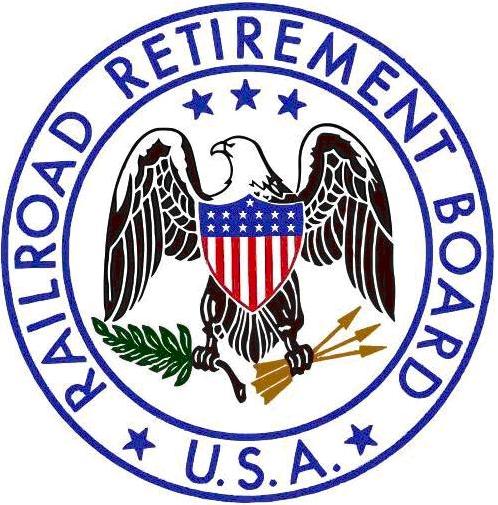 United States of AmericaRailroad Retirement BoardBIS - Policy & Compliance844 North Rush StreetChicago, IL 60611-1275WWW.RRB.GOVToll-Free Number: 1-877-772-5772 Office Hours: M-T-TH-F 9:00 AM to 3:30 PM Weds. 9:00 AM to 12:00 PM - Closed Federal Holidays In reply refer toName of Deceased Railroad EmployeeName of Deceased AnnuitantTo assist us in determining whether there are any benefits payable under the Railroad Retirement Act due to the death of the person named above, please complete the enclosed questionnaire and return it using the enclosed envelope. If you do not know the answer to an item, write "Unknown" in that item.If the person was receiving an annuity under the Railroad Retirement Act, the annuity is not payable for the month in which the annuitant died.  Annuity checks are dated the first of the month and cover payment for the previous month.  If you receive a check(s) for any month(s) for which the person should not be paid, you should return it to the:	Department of the Treasury				RRB field office	Philadelphia Financial Center		   or		at address shown above	P.O. Box 513198	Philadelphia, PA  19115-63198If the person was enrolled in Direct Deposit, notify the financial institution to return all payments that are received after the date of death.This is not an application for benefits.  If benefits are payable, the eligible person(s) will be required to file an application.Special Instructions If there is an "X" in this box, complete only Sections 4 and 6.	Sincerely,Enclosure      United States of America		Form ApprovedRailroad Retirement Board	OMB No. 3220-0032Survivor QuestionnaireSurvivor QuestionnaireSurvivor QuestionnaireSurvivor QuestionnaireSurvivor QuestionnaireSurvivor QuestionnaireSurvivor QuestionnaireSurvivor QuestionnaireSurvivor QuestionnaireSurvivor QuestionnaireSurvivor QuestionnaireSurvivor QuestionnaireSurvivor QuestionnaireSurvivor QuestionnaireSurvivor QuestionnaireSurvivor QuestionnaireSurvivor QuestionnaireSurvivor QuestionnaireSurvivor QuestionnaireSurvivor QuestionnaireSurvivor QuestionnaireSurvivor QuestionnaireSurvivor QuestionnaireSurvivor QuestionnaireSurvivor QuestionnaireSection 7(b) of the Railroad Retirement Act (RRA) of 1974 authorizes the U.S. Railroad Retirement Board to gather information and records needed to assure proper administration of the RRA.  The information obtained from this questionnaire will be used for determining whether benefits are payable under the RRA.  Although you are not required to furnish this information which is necessary to determine eligibility for benefits, if you fail to do so, nonpayment of benefits may result.We estimate this form takes an average of 10 minutes per response to complete, including the time needed for reviewing the instructions, getting the needed data, and reviewing the completed form.  Federal agencies may not conduct or sponsor, and respondents are not required to respond to, a collection of information unless it displays a valid OMB number.  If you wish, send comments regarding the accuracy of our estimate or any other aspect of this form, including suggestions for reducing completion time, to Associate Chief Information Officer for Policy and Compliance, Railroad Retirement Board, 844 North Rush Street, Chicago, Illinois 60611-1275.Section 7(b) of the Railroad Retirement Act (RRA) of 1974 authorizes the U.S. Railroad Retirement Board to gather information and records needed to assure proper administration of the RRA.  The information obtained from this questionnaire will be used for determining whether benefits are payable under the RRA.  Although you are not required to furnish this information which is necessary to determine eligibility for benefits, if you fail to do so, nonpayment of benefits may result.We estimate this form takes an average of 10 minutes per response to complete, including the time needed for reviewing the instructions, getting the needed data, and reviewing the completed form.  Federal agencies may not conduct or sponsor, and respondents are not required to respond to, a collection of information unless it displays a valid OMB number.  If you wish, send comments regarding the accuracy of our estimate or any other aspect of this form, including suggestions for reducing completion time, to Associate Chief Information Officer for Policy and Compliance, Railroad Retirement Board, 844 North Rush Street, Chicago, Illinois 60611-1275.Section 7(b) of the Railroad Retirement Act (RRA) of 1974 authorizes the U.S. Railroad Retirement Board to gather information and records needed to assure proper administration of the RRA.  The information obtained from this questionnaire will be used for determining whether benefits are payable under the RRA.  Although you are not required to furnish this information which is necessary to determine eligibility for benefits, if you fail to do so, nonpayment of benefits may result.We estimate this form takes an average of 10 minutes per response to complete, including the time needed for reviewing the instructions, getting the needed data, and reviewing the completed form.  Federal agencies may not conduct or sponsor, and respondents are not required to respond to, a collection of information unless it displays a valid OMB number.  If you wish, send comments regarding the accuracy of our estimate or any other aspect of this form, including suggestions for reducing completion time, to Associate Chief Information Officer for Policy and Compliance, Railroad Retirement Board, 844 North Rush Street, Chicago, Illinois 60611-1275.Section 7(b) of the Railroad Retirement Act (RRA) of 1974 authorizes the U.S. Railroad Retirement Board to gather information and records needed to assure proper administration of the RRA.  The information obtained from this questionnaire will be used for determining whether benefits are payable under the RRA.  Although you are not required to furnish this information which is necessary to determine eligibility for benefits, if you fail to do so, nonpayment of benefits may result.We estimate this form takes an average of 10 minutes per response to complete, including the time needed for reviewing the instructions, getting the needed data, and reviewing the completed form.  Federal agencies may not conduct or sponsor, and respondents are not required to respond to, a collection of information unless it displays a valid OMB number.  If you wish, send comments regarding the accuracy of our estimate or any other aspect of this form, including suggestions for reducing completion time, to Associate Chief Information Officer for Policy and Compliance, Railroad Retirement Board, 844 North Rush Street, Chicago, Illinois 60611-1275.Section 7(b) of the Railroad Retirement Act (RRA) of 1974 authorizes the U.S. Railroad Retirement Board to gather information and records needed to assure proper administration of the RRA.  The information obtained from this questionnaire will be used for determining whether benefits are payable under the RRA.  Although you are not required to furnish this information which is necessary to determine eligibility for benefits, if you fail to do so, nonpayment of benefits may result.We estimate this form takes an average of 10 minutes per response to complete, including the time needed for reviewing the instructions, getting the needed data, and reviewing the completed form.  Federal agencies may not conduct or sponsor, and respondents are not required to respond to, a collection of information unless it displays a valid OMB number.  If you wish, send comments regarding the accuracy of our estimate or any other aspect of this form, including suggestions for reducing completion time, to Associate Chief Information Officer for Policy and Compliance, Railroad Retirement Board, 844 North Rush Street, Chicago, Illinois 60611-1275.Section 7(b) of the Railroad Retirement Act (RRA) of 1974 authorizes the U.S. Railroad Retirement Board to gather information and records needed to assure proper administration of the RRA.  The information obtained from this questionnaire will be used for determining whether benefits are payable under the RRA.  Although you are not required to furnish this information which is necessary to determine eligibility for benefits, if you fail to do so, nonpayment of benefits may result.We estimate this form takes an average of 10 minutes per response to complete, including the time needed for reviewing the instructions, getting the needed data, and reviewing the completed form.  Federal agencies may not conduct or sponsor, and respondents are not required to respond to, a collection of information unless it displays a valid OMB number.  If you wish, send comments regarding the accuracy of our estimate or any other aspect of this form, including suggestions for reducing completion time, to Associate Chief Information Officer for Policy and Compliance, Railroad Retirement Board, 844 North Rush Street, Chicago, Illinois 60611-1275.Section 7(b) of the Railroad Retirement Act (RRA) of 1974 authorizes the U.S. Railroad Retirement Board to gather information and records needed to assure proper administration of the RRA.  The information obtained from this questionnaire will be used for determining whether benefits are payable under the RRA.  Although you are not required to furnish this information which is necessary to determine eligibility for benefits, if you fail to do so, nonpayment of benefits may result.We estimate this form takes an average of 10 minutes per response to complete, including the time needed for reviewing the instructions, getting the needed data, and reviewing the completed form.  Federal agencies may not conduct or sponsor, and respondents are not required to respond to, a collection of information unless it displays a valid OMB number.  If you wish, send comments regarding the accuracy of our estimate or any other aspect of this form, including suggestions for reducing completion time, to Associate Chief Information Officer for Policy and Compliance, Railroad Retirement Board, 844 North Rush Street, Chicago, Illinois 60611-1275.Section 7(b) of the Railroad Retirement Act (RRA) of 1974 authorizes the U.S. Railroad Retirement Board to gather information and records needed to assure proper administration of the RRA.  The information obtained from this questionnaire will be used for determining whether benefits are payable under the RRA.  Although you are not required to furnish this information which is necessary to determine eligibility for benefits, if you fail to do so, nonpayment of benefits may result.We estimate this form takes an average of 10 minutes per response to complete, including the time needed for reviewing the instructions, getting the needed data, and reviewing the completed form.  Federal agencies may not conduct or sponsor, and respondents are not required to respond to, a collection of information unless it displays a valid OMB number.  If you wish, send comments regarding the accuracy of our estimate or any other aspect of this form, including suggestions for reducing completion time, to Associate Chief Information Officer for Policy and Compliance, Railroad Retirement Board, 844 North Rush Street, Chicago, Illinois 60611-1275.Section 7(b) of the Railroad Retirement Act (RRA) of 1974 authorizes the U.S. Railroad Retirement Board to gather information and records needed to assure proper administration of the RRA.  The information obtained from this questionnaire will be used for determining whether benefits are payable under the RRA.  Although you are not required to furnish this information which is necessary to determine eligibility for benefits, if you fail to do so, nonpayment of benefits may result.We estimate this form takes an average of 10 minutes per response to complete, including the time needed for reviewing the instructions, getting the needed data, and reviewing the completed form.  Federal agencies may not conduct or sponsor, and respondents are not required to respond to, a collection of information unless it displays a valid OMB number.  If you wish, send comments regarding the accuracy of our estimate or any other aspect of this form, including suggestions for reducing completion time, to Associate Chief Information Officer for Policy and Compliance, Railroad Retirement Board, 844 North Rush Street, Chicago, Illinois 60611-1275.Section 7(b) of the Railroad Retirement Act (RRA) of 1974 authorizes the U.S. Railroad Retirement Board to gather information and records needed to assure proper administration of the RRA.  The information obtained from this questionnaire will be used for determining whether benefits are payable under the RRA.  Although you are not required to furnish this information which is necessary to determine eligibility for benefits, if you fail to do so, nonpayment of benefits may result.We estimate this form takes an average of 10 minutes per response to complete, including the time needed for reviewing the instructions, getting the needed data, and reviewing the completed form.  Federal agencies may not conduct or sponsor, and respondents are not required to respond to, a collection of information unless it displays a valid OMB number.  If you wish, send comments regarding the accuracy of our estimate or any other aspect of this form, including suggestions for reducing completion time, to Associate Chief Information Officer for Policy and Compliance, Railroad Retirement Board, 844 North Rush Street, Chicago, Illinois 60611-1275.Section 7(b) of the Railroad Retirement Act (RRA) of 1974 authorizes the U.S. Railroad Retirement Board to gather information and records needed to assure proper administration of the RRA.  The information obtained from this questionnaire will be used for determining whether benefits are payable under the RRA.  Although you are not required to furnish this information which is necessary to determine eligibility for benefits, if you fail to do so, nonpayment of benefits may result.We estimate this form takes an average of 10 minutes per response to complete, including the time needed for reviewing the instructions, getting the needed data, and reviewing the completed form.  Federal agencies may not conduct or sponsor, and respondents are not required to respond to, a collection of information unless it displays a valid OMB number.  If you wish, send comments regarding the accuracy of our estimate or any other aspect of this form, including suggestions for reducing completion time, to Associate Chief Information Officer for Policy and Compliance, Railroad Retirement Board, 844 North Rush Street, Chicago, Illinois 60611-1275.Section 7(b) of the Railroad Retirement Act (RRA) of 1974 authorizes the U.S. Railroad Retirement Board to gather information and records needed to assure proper administration of the RRA.  The information obtained from this questionnaire will be used for determining whether benefits are payable under the RRA.  Although you are not required to furnish this information which is necessary to determine eligibility for benefits, if you fail to do so, nonpayment of benefits may result.We estimate this form takes an average of 10 minutes per response to complete, including the time needed for reviewing the instructions, getting the needed data, and reviewing the completed form.  Federal agencies may not conduct or sponsor, and respondents are not required to respond to, a collection of information unless it displays a valid OMB number.  If you wish, send comments regarding the accuracy of our estimate or any other aspect of this form, including suggestions for reducing completion time, to Associate Chief Information Officer for Policy and Compliance, Railroad Retirement Board, 844 North Rush Street, Chicago, Illinois 60611-1275.Section 7(b) of the Railroad Retirement Act (RRA) of 1974 authorizes the U.S. Railroad Retirement Board to gather information and records needed to assure proper administration of the RRA.  The information obtained from this questionnaire will be used for determining whether benefits are payable under the RRA.  Although you are not required to furnish this information which is necessary to determine eligibility for benefits, if you fail to do so, nonpayment of benefits may result.We estimate this form takes an average of 10 minutes per response to complete, including the time needed for reviewing the instructions, getting the needed data, and reviewing the completed form.  Federal agencies may not conduct or sponsor, and respondents are not required to respond to, a collection of information unless it displays a valid OMB number.  If you wish, send comments regarding the accuracy of our estimate or any other aspect of this form, including suggestions for reducing completion time, to Associate Chief Information Officer for Policy and Compliance, Railroad Retirement Board, 844 North Rush Street, Chicago, Illinois 60611-1275.Section 7(b) of the Railroad Retirement Act (RRA) of 1974 authorizes the U.S. Railroad Retirement Board to gather information and records needed to assure proper administration of the RRA.  The information obtained from this questionnaire will be used for determining whether benefits are payable under the RRA.  Although you are not required to furnish this information which is necessary to determine eligibility for benefits, if you fail to do so, nonpayment of benefits may result.We estimate this form takes an average of 10 minutes per response to complete, including the time needed for reviewing the instructions, getting the needed data, and reviewing the completed form.  Federal agencies may not conduct or sponsor, and respondents are not required to respond to, a collection of information unless it displays a valid OMB number.  If you wish, send comments regarding the accuracy of our estimate or any other aspect of this form, including suggestions for reducing completion time, to Associate Chief Information Officer for Policy and Compliance, Railroad Retirement Board, 844 North Rush Street, Chicago, Illinois 60611-1275.Section 7(b) of the Railroad Retirement Act (RRA) of 1974 authorizes the U.S. Railroad Retirement Board to gather information and records needed to assure proper administration of the RRA.  The information obtained from this questionnaire will be used for determining whether benefits are payable under the RRA.  Although you are not required to furnish this information which is necessary to determine eligibility for benefits, if you fail to do so, nonpayment of benefits may result.We estimate this form takes an average of 10 minutes per response to complete, including the time needed for reviewing the instructions, getting the needed data, and reviewing the completed form.  Federal agencies may not conduct or sponsor, and respondents are not required to respond to, a collection of information unless it displays a valid OMB number.  If you wish, send comments regarding the accuracy of our estimate or any other aspect of this form, including suggestions for reducing completion time, to Associate Chief Information Officer for Policy and Compliance, Railroad Retirement Board, 844 North Rush Street, Chicago, Illinois 60611-1275.Section 7(b) of the Railroad Retirement Act (RRA) of 1974 authorizes the U.S. Railroad Retirement Board to gather information and records needed to assure proper administration of the RRA.  The information obtained from this questionnaire will be used for determining whether benefits are payable under the RRA.  Although you are not required to furnish this information which is necessary to determine eligibility for benefits, if you fail to do so, nonpayment of benefits may result.We estimate this form takes an average of 10 minutes per response to complete, including the time needed for reviewing the instructions, getting the needed data, and reviewing the completed form.  Federal agencies may not conduct or sponsor, and respondents are not required to respond to, a collection of information unless it displays a valid OMB number.  If you wish, send comments regarding the accuracy of our estimate or any other aspect of this form, including suggestions for reducing completion time, to Associate Chief Information Officer for Policy and Compliance, Railroad Retirement Board, 844 North Rush Street, Chicago, Illinois 60611-1275.Section 7(b) of the Railroad Retirement Act (RRA) of 1974 authorizes the U.S. Railroad Retirement Board to gather information and records needed to assure proper administration of the RRA.  The information obtained from this questionnaire will be used for determining whether benefits are payable under the RRA.  Although you are not required to furnish this information which is necessary to determine eligibility for benefits, if you fail to do so, nonpayment of benefits may result.We estimate this form takes an average of 10 minutes per response to complete, including the time needed for reviewing the instructions, getting the needed data, and reviewing the completed form.  Federal agencies may not conduct or sponsor, and respondents are not required to respond to, a collection of information unless it displays a valid OMB number.  If you wish, send comments regarding the accuracy of our estimate or any other aspect of this form, including suggestions for reducing completion time, to Associate Chief Information Officer for Policy and Compliance, Railroad Retirement Board, 844 North Rush Street, Chicago, Illinois 60611-1275.Section 7(b) of the Railroad Retirement Act (RRA) of 1974 authorizes the U.S. Railroad Retirement Board to gather information and records needed to assure proper administration of the RRA.  The information obtained from this questionnaire will be used for determining whether benefits are payable under the RRA.  Although you are not required to furnish this information which is necessary to determine eligibility for benefits, if you fail to do so, nonpayment of benefits may result.We estimate this form takes an average of 10 minutes per response to complete, including the time needed for reviewing the instructions, getting the needed data, and reviewing the completed form.  Federal agencies may not conduct or sponsor, and respondents are not required to respond to, a collection of information unless it displays a valid OMB number.  If you wish, send comments regarding the accuracy of our estimate or any other aspect of this form, including suggestions for reducing completion time, to Associate Chief Information Officer for Policy and Compliance, Railroad Retirement Board, 844 North Rush Street, Chicago, Illinois 60611-1275.Section 7(b) of the Railroad Retirement Act (RRA) of 1974 authorizes the U.S. Railroad Retirement Board to gather information and records needed to assure proper administration of the RRA.  The information obtained from this questionnaire will be used for determining whether benefits are payable under the RRA.  Although you are not required to furnish this information which is necessary to determine eligibility for benefits, if you fail to do so, nonpayment of benefits may result.We estimate this form takes an average of 10 minutes per response to complete, including the time needed for reviewing the instructions, getting the needed data, and reviewing the completed form.  Federal agencies may not conduct or sponsor, and respondents are not required to respond to, a collection of information unless it displays a valid OMB number.  If you wish, send comments regarding the accuracy of our estimate or any other aspect of this form, including suggestions for reducing completion time, to Associate Chief Information Officer for Policy and Compliance, Railroad Retirement Board, 844 North Rush Street, Chicago, Illinois 60611-1275.Section 7(b) of the Railroad Retirement Act (RRA) of 1974 authorizes the U.S. Railroad Retirement Board to gather information and records needed to assure proper administration of the RRA.  The information obtained from this questionnaire will be used for determining whether benefits are payable under the RRA.  Although you are not required to furnish this information which is necessary to determine eligibility for benefits, if you fail to do so, nonpayment of benefits may result.We estimate this form takes an average of 10 minutes per response to complete, including the time needed for reviewing the instructions, getting the needed data, and reviewing the completed form.  Federal agencies may not conduct or sponsor, and respondents are not required to respond to, a collection of information unless it displays a valid OMB number.  If you wish, send comments regarding the accuracy of our estimate or any other aspect of this form, including suggestions for reducing completion time, to Associate Chief Information Officer for Policy and Compliance, Railroad Retirement Board, 844 North Rush Street, Chicago, Illinois 60611-1275.Section 7(b) of the Railroad Retirement Act (RRA) of 1974 authorizes the U.S. Railroad Retirement Board to gather information and records needed to assure proper administration of the RRA.  The information obtained from this questionnaire will be used for determining whether benefits are payable under the RRA.  Although you are not required to furnish this information which is necessary to determine eligibility for benefits, if you fail to do so, nonpayment of benefits may result.We estimate this form takes an average of 10 minutes per response to complete, including the time needed for reviewing the instructions, getting the needed data, and reviewing the completed form.  Federal agencies may not conduct or sponsor, and respondents are not required to respond to, a collection of information unless it displays a valid OMB number.  If you wish, send comments regarding the accuracy of our estimate or any other aspect of this form, including suggestions for reducing completion time, to Associate Chief Information Officer for Policy and Compliance, Railroad Retirement Board, 844 North Rush Street, Chicago, Illinois 60611-1275.Section 7(b) of the Railroad Retirement Act (RRA) of 1974 authorizes the U.S. Railroad Retirement Board to gather information and records needed to assure proper administration of the RRA.  The information obtained from this questionnaire will be used for determining whether benefits are payable under the RRA.  Although you are not required to furnish this information which is necessary to determine eligibility for benefits, if you fail to do so, nonpayment of benefits may result.We estimate this form takes an average of 10 minutes per response to complete, including the time needed for reviewing the instructions, getting the needed data, and reviewing the completed form.  Federal agencies may not conduct or sponsor, and respondents are not required to respond to, a collection of information unless it displays a valid OMB number.  If you wish, send comments regarding the accuracy of our estimate or any other aspect of this form, including suggestions for reducing completion time, to Associate Chief Information Officer for Policy and Compliance, Railroad Retirement Board, 844 North Rush Street, Chicago, Illinois 60611-1275.Section 7(b) of the Railroad Retirement Act (RRA) of 1974 authorizes the U.S. Railroad Retirement Board to gather information and records needed to assure proper administration of the RRA.  The information obtained from this questionnaire will be used for determining whether benefits are payable under the RRA.  Although you are not required to furnish this information which is necessary to determine eligibility for benefits, if you fail to do so, nonpayment of benefits may result.We estimate this form takes an average of 10 minutes per response to complete, including the time needed for reviewing the instructions, getting the needed data, and reviewing the completed form.  Federal agencies may not conduct or sponsor, and respondents are not required to respond to, a collection of information unless it displays a valid OMB number.  If you wish, send comments regarding the accuracy of our estimate or any other aspect of this form, including suggestions for reducing completion time, to Associate Chief Information Officer for Policy and Compliance, Railroad Retirement Board, 844 North Rush Street, Chicago, Illinois 60611-1275.Section 7(b) of the Railroad Retirement Act (RRA) of 1974 authorizes the U.S. Railroad Retirement Board to gather information and records needed to assure proper administration of the RRA.  The information obtained from this questionnaire will be used for determining whether benefits are payable under the RRA.  Although you are not required to furnish this information which is necessary to determine eligibility for benefits, if you fail to do so, nonpayment of benefits may result.We estimate this form takes an average of 10 minutes per response to complete, including the time needed for reviewing the instructions, getting the needed data, and reviewing the completed form.  Federal agencies may not conduct or sponsor, and respondents are not required to respond to, a collection of information unless it displays a valid OMB number.  If you wish, send comments regarding the accuracy of our estimate or any other aspect of this form, including suggestions for reducing completion time, to Associate Chief Information Officer for Policy and Compliance, Railroad Retirement Board, 844 North Rush Street, Chicago, Illinois 60611-1275.Section 7(b) of the Railroad Retirement Act (RRA) of 1974 authorizes the U.S. Railroad Retirement Board to gather information and records needed to assure proper administration of the RRA.  The information obtained from this questionnaire will be used for determining whether benefits are payable under the RRA.  Although you are not required to furnish this information which is necessary to determine eligibility for benefits, if you fail to do so, nonpayment of benefits may result.We estimate this form takes an average of 10 minutes per response to complete, including the time needed for reviewing the instructions, getting the needed data, and reviewing the completed form.  Federal agencies may not conduct or sponsor, and respondents are not required to respond to, a collection of information unless it displays a valid OMB number.  If you wish, send comments regarding the accuracy of our estimate or any other aspect of this form, including suggestions for reducing completion time, to Associate Chief Information Officer for Policy and Compliance, Railroad Retirement Board, 844 North Rush Street, Chicago, Illinois 60611-1275.InstructionsInstructionsInstructionsType or print legibly in ink.  If you need more space than is provided to answer a question, continue in Section 5.  If you do not know the answer to a question, print "Unknown" in the space provided for the answer.Some items on this questionnaire will not apply to you so you will not need to answer them.  Based on your answer to a question, you may be told to skip to another item number.  Follow the instructions that tell you to "Go to" another item.  These are designed to save you time and help you move through the questionnaire quickly.  If no "Go to" instructions are given, answer the next item in order.  Do not skip any items unless directed to do so.Type or print legibly in ink.  If you need more space than is provided to answer a question, continue in Section 5.  If you do not know the answer to a question, print "Unknown" in the space provided for the answer.Some items on this questionnaire will not apply to you so you will not need to answer them.  Based on your answer to a question, you may be told to skip to another item number.  Follow the instructions that tell you to "Go to" another item.  These are designed to save you time and help you move through the questionnaire quickly.  If no "Go to" instructions are given, answer the next item in order.  Do not skip any items unless directed to do so.Type or print legibly in ink.  If you need more space than is provided to answer a question, continue in Section 5.  If you do not know the answer to a question, print "Unknown" in the space provided for the answer.Some items on this questionnaire will not apply to you so you will not need to answer them.  Based on your answer to a question, you may be told to skip to another item number.  Follow the instructions that tell you to "Go to" another item.  These are designed to save you time and help you move through the questionnaire quickly.  If no "Go to" instructions are given, answer the next item in order.  Do not skip any items unless directed to do so.Type or print legibly in ink.  If you need more space than is provided to answer a question, continue in Section 5.  If you do not know the answer to a question, print "Unknown" in the space provided for the answer.Some items on this questionnaire will not apply to you so you will not need to answer them.  Based on your answer to a question, you may be told to skip to another item number.  Follow the instructions that tell you to "Go to" another item.  These are designed to save you time and help you move through the questionnaire quickly.  If no "Go to" instructions are given, answer the next item in order.  Do not skip any items unless directed to do so.Type or print legibly in ink.  If you need more space than is provided to answer a question, continue in Section 5.  If you do not know the answer to a question, print "Unknown" in the space provided for the answer.Some items on this questionnaire will not apply to you so you will not need to answer them.  Based on your answer to a question, you may be told to skip to another item number.  Follow the instructions that tell you to "Go to" another item.  These are designed to save you time and help you move through the questionnaire quickly.  If no "Go to" instructions are given, answer the next item in order.  Do not skip any items unless directed to do so.Type or print legibly in ink.  If you need more space than is provided to answer a question, continue in Section 5.  If you do not know the answer to a question, print "Unknown" in the space provided for the answer.Some items on this questionnaire will not apply to you so you will not need to answer them.  Based on your answer to a question, you may be told to skip to another item number.  Follow the instructions that tell you to "Go to" another item.  These are designed to save you time and help you move through the questionnaire quickly.  If no "Go to" instructions are given, answer the next item in order.  Do not skip any items unless directed to do so.Type or print legibly in ink.  If you need more space than is provided to answer a question, continue in Section 5.  If you do not know the answer to a question, print "Unknown" in the space provided for the answer.Some items on this questionnaire will not apply to you so you will not need to answer them.  Based on your answer to a question, you may be told to skip to another item number.  Follow the instructions that tell you to "Go to" another item.  These are designed to save you time and help you move through the questionnaire quickly.  If no "Go to" instructions are given, answer the next item in order.  Do not skip any items unless directed to do so.Type or print legibly in ink.  If you need more space than is provided to answer a question, continue in Section 5.  If you do not know the answer to a question, print "Unknown" in the space provided for the answer.Some items on this questionnaire will not apply to you so you will not need to answer them.  Based on your answer to a question, you may be told to skip to another item number.  Follow the instructions that tell you to "Go to" another item.  These are designed to save you time and help you move through the questionnaire quickly.  If no "Go to" instructions are given, answer the next item in order.  Do not skip any items unless directed to do so.Type or print legibly in ink.  If you need more space than is provided to answer a question, continue in Section 5.  If you do not know the answer to a question, print "Unknown" in the space provided for the answer.Some items on this questionnaire will not apply to you so you will not need to answer them.  Based on your answer to a question, you may be told to skip to another item number.  Follow the instructions that tell you to "Go to" another item.  These are designed to save you time and help you move through the questionnaire quickly.  If no "Go to" instructions are given, answer the next item in order.  Do not skip any items unless directed to do so.Type or print legibly in ink.  If you need more space than is provided to answer a question, continue in Section 5.  If you do not know the answer to a question, print "Unknown" in the space provided for the answer.Some items on this questionnaire will not apply to you so you will not need to answer them.  Based on your answer to a question, you may be told to skip to another item number.  Follow the instructions that tell you to "Go to" another item.  These are designed to save you time and help you move through the questionnaire quickly.  If no "Go to" instructions are given, answer the next item in order.  Do not skip any items unless directed to do so.Type or print legibly in ink.  If you need more space than is provided to answer a question, continue in Section 5.  If you do not know the answer to a question, print "Unknown" in the space provided for the answer.Some items on this questionnaire will not apply to you so you will not need to answer them.  Based on your answer to a question, you may be told to skip to another item number.  Follow the instructions that tell you to "Go to" another item.  These are designed to save you time and help you move through the questionnaire quickly.  If no "Go to" instructions are given, answer the next item in order.  Do not skip any items unless directed to do so.Type or print legibly in ink.  If you need more space than is provided to answer a question, continue in Section 5.  If you do not know the answer to a question, print "Unknown" in the space provided for the answer.Some items on this questionnaire will not apply to you so you will not need to answer them.  Based on your answer to a question, you may be told to skip to another item number.  Follow the instructions that tell you to "Go to" another item.  These are designed to save you time and help you move through the questionnaire quickly.  If no "Go to" instructions are given, answer the next item in order.  Do not skip any items unless directed to do so.Type or print legibly in ink.  If you need more space than is provided to answer a question, continue in Section 5.  If you do not know the answer to a question, print "Unknown" in the space provided for the answer.Some items on this questionnaire will not apply to you so you will not need to answer them.  Based on your answer to a question, you may be told to skip to another item number.  Follow the instructions that tell you to "Go to" another item.  These are designed to save you time and help you move through the questionnaire quickly.  If no "Go to" instructions are given, answer the next item in order.  Do not skip any items unless directed to do so.Type or print legibly in ink.  If you need more space than is provided to answer a question, continue in Section 5.  If you do not know the answer to a question, print "Unknown" in the space provided for the answer.Some items on this questionnaire will not apply to you so you will not need to answer them.  Based on your answer to a question, you may be told to skip to another item number.  Follow the instructions that tell you to "Go to" another item.  These are designed to save you time and help you move through the questionnaire quickly.  If no "Go to" instructions are given, answer the next item in order.  Do not skip any items unless directed to do so.Type or print legibly in ink.  If you need more space than is provided to answer a question, continue in Section 5.  If you do not know the answer to a question, print "Unknown" in the space provided for the answer.Some items on this questionnaire will not apply to you so you will not need to answer them.  Based on your answer to a question, you may be told to skip to another item number.  Follow the instructions that tell you to "Go to" another item.  These are designed to save you time and help you move through the questionnaire quickly.  If no "Go to" instructions are given, answer the next item in order.  Do not skip any items unless directed to do so.Type or print legibly in ink.  If you need more space than is provided to answer a question, continue in Section 5.  If you do not know the answer to a question, print "Unknown" in the space provided for the answer.Some items on this questionnaire will not apply to you so you will not need to answer them.  Based on your answer to a question, you may be told to skip to another item number.  Follow the instructions that tell you to "Go to" another item.  These are designed to save you time and help you move through the questionnaire quickly.  If no "Go to" instructions are given, answer the next item in order.  Do not skip any items unless directed to do so.Type or print legibly in ink.  If you need more space than is provided to answer a question, continue in Section 5.  If you do not know the answer to a question, print "Unknown" in the space provided for the answer.Some items on this questionnaire will not apply to you so you will not need to answer them.  Based on your answer to a question, you may be told to skip to another item number.  Follow the instructions that tell you to "Go to" another item.  These are designed to save you time and help you move through the questionnaire quickly.  If no "Go to" instructions are given, answer the next item in order.  Do not skip any items unless directed to do so.Type or print legibly in ink.  If you need more space than is provided to answer a question, continue in Section 5.  If you do not know the answer to a question, print "Unknown" in the space provided for the answer.Some items on this questionnaire will not apply to you so you will not need to answer them.  Based on your answer to a question, you may be told to skip to another item number.  Follow the instructions that tell you to "Go to" another item.  These are designed to save you time and help you move through the questionnaire quickly.  If no "Go to" instructions are given, answer the next item in order.  Do not skip any items unless directed to do so.Type or print legibly in ink.  If you need more space than is provided to answer a question, continue in Section 5.  If you do not know the answer to a question, print "Unknown" in the space provided for the answer.Some items on this questionnaire will not apply to you so you will not need to answer them.  Based on your answer to a question, you may be told to skip to another item number.  Follow the instructions that tell you to "Go to" another item.  These are designed to save you time and help you move through the questionnaire quickly.  If no "Go to" instructions are given, answer the next item in order.  Do not skip any items unless directed to do so.Type or print legibly in ink.  If you need more space than is provided to answer a question, continue in Section 5.  If you do not know the answer to a question, print "Unknown" in the space provided for the answer.Some items on this questionnaire will not apply to you so you will not need to answer them.  Based on your answer to a question, you may be told to skip to another item number.  Follow the instructions that tell you to "Go to" another item.  These are designed to save you time and help you move through the questionnaire quickly.  If no "Go to" instructions are given, answer the next item in order.  Do not skip any items unless directed to do so.Type or print legibly in ink.  If you need more space than is provided to answer a question, continue in Section 5.  If you do not know the answer to a question, print "Unknown" in the space provided for the answer.Some items on this questionnaire will not apply to you so you will not need to answer them.  Based on your answer to a question, you may be told to skip to another item number.  Follow the instructions that tell you to "Go to" another item.  These are designed to save you time and help you move through the questionnaire quickly.  If no "Go to" instructions are given, answer the next item in order.  Do not skip any items unless directed to do so.Type or print legibly in ink.  If you need more space than is provided to answer a question, continue in Section 5.  If you do not know the answer to a question, print "Unknown" in the space provided for the answer.Some items on this questionnaire will not apply to you so you will not need to answer them.  Based on your answer to a question, you may be told to skip to another item number.  Follow the instructions that tell you to "Go to" another item.  These are designed to save you time and help you move through the questionnaire quickly.  If no "Go to" instructions are given, answer the next item in order.  Do not skip any items unless directed to do so.Type or print legibly in ink.  If you need more space than is provided to answer a question, continue in Section 5.  If you do not know the answer to a question, print "Unknown" in the space provided for the answer.Some items on this questionnaire will not apply to you so you will not need to answer them.  Based on your answer to a question, you may be told to skip to another item number.  Follow the instructions that tell you to "Go to" another item.  These are designed to save you time and help you move through the questionnaire quickly.  If no "Go to" instructions are given, answer the next item in order.  Do not skip any items unless directed to do so.Type or print legibly in ink.  If you need more space than is provided to answer a question, continue in Section 5.  If you do not know the answer to a question, print "Unknown" in the space provided for the answer.Some items on this questionnaire will not apply to you so you will not need to answer them.  Based on your answer to a question, you may be told to skip to another item number.  Follow the instructions that tell you to "Go to" another item.  These are designed to save you time and help you move through the questionnaire quickly.  If no "Go to" instructions are given, answer the next item in order.  Do not skip any items unless directed to do so.Type or print legibly in ink.  If you need more space than is provided to answer a question, continue in Section 5.  If you do not know the answer to a question, print "Unknown" in the space provided for the answer.Some items on this questionnaire will not apply to you so you will not need to answer them.  Based on your answer to a question, you may be told to skip to another item number.  Follow the instructions that tell you to "Go to" another item.  These are designed to save you time and help you move through the questionnaire quickly.  If no "Go to" instructions are given, answer the next item in order.  Do not skip any items unless directed to do so.Section 1Section 1Section 1Identifying InformationIdentifying InformationIdentifying InformationIdentifying InformationIdentifying InformationIdentifying InformationIdentifying InformationIdentifying InformationIdentifying InformationIdentifying InformationIdentifying InformationIdentifying InformationIdentifying InformationIdentifying InformationIdentifying InformationIdentifying InformationIdentifying InformationIdentifying InformationIdentifying InformationIdentifying InformationIdentifying InformationIdentifying InformationCheck the information entered by the Railroad Retirement Board (RRB) for Items 1 through 4 for accuracy.    If the information is correct, go to Section 2.    If the information is not correct, cross out the incorrect information and enter the correct information above it.    If the information is missing, fill it in.Check the information entered by the Railroad Retirement Board (RRB) for Items 1 through 4 for accuracy.    If the information is correct, go to Section 2.    If the information is not correct, cross out the incorrect information and enter the correct information above it.    If the information is missing, fill it in.Check the information entered by the Railroad Retirement Board (RRB) for Items 1 through 4 for accuracy.    If the information is correct, go to Section 2.    If the information is not correct, cross out the incorrect information and enter the correct information above it.    If the information is missing, fill it in.Check the information entered by the Railroad Retirement Board (RRB) for Items 1 through 4 for accuracy.    If the information is correct, go to Section 2.    If the information is not correct, cross out the incorrect information and enter the correct information above it.    If the information is missing, fill it in.Check the information entered by the Railroad Retirement Board (RRB) for Items 1 through 4 for accuracy.    If the information is correct, go to Section 2.    If the information is not correct, cross out the incorrect information and enter the correct information above it.    If the information is missing, fill it in.Check the information entered by the Railroad Retirement Board (RRB) for Items 1 through 4 for accuracy.    If the information is correct, go to Section 2.    If the information is not correct, cross out the incorrect information and enter the correct information above it.    If the information is missing, fill it in.Check the information entered by the Railroad Retirement Board (RRB) for Items 1 through 4 for accuracy.    If the information is correct, go to Section 2.    If the information is not correct, cross out the incorrect information and enter the correct information above it.    If the information is missing, fill it in.Check the information entered by the Railroad Retirement Board (RRB) for Items 1 through 4 for accuracy.    If the information is correct, go to Section 2.    If the information is not correct, cross out the incorrect information and enter the correct information above it.    If the information is missing, fill it in.Check the information entered by the Railroad Retirement Board (RRB) for Items 1 through 4 for accuracy.    If the information is correct, go to Section 2.    If the information is not correct, cross out the incorrect information and enter the correct information above it.    If the information is missing, fill it in.Check the information entered by the Railroad Retirement Board (RRB) for Items 1 through 4 for accuracy.    If the information is correct, go to Section 2.    If the information is not correct, cross out the incorrect information and enter the correct information above it.    If the information is missing, fill it in.Check the information entered by the Railroad Retirement Board (RRB) for Items 1 through 4 for accuracy.    If the information is correct, go to Section 2.    If the information is not correct, cross out the incorrect information and enter the correct information above it.    If the information is missing, fill it in.Check the information entered by the Railroad Retirement Board (RRB) for Items 1 through 4 for accuracy.    If the information is correct, go to Section 2.    If the information is not correct, cross out the incorrect information and enter the correct information above it.    If the information is missing, fill it in.Check the information entered by the Railroad Retirement Board (RRB) for Items 1 through 4 for accuracy.    If the information is correct, go to Section 2.    If the information is not correct, cross out the incorrect information and enter the correct information above it.    If the information is missing, fill it in.Check the information entered by the Railroad Retirement Board (RRB) for Items 1 through 4 for accuracy.    If the information is correct, go to Section 2.    If the information is not correct, cross out the incorrect information and enter the correct information above it.    If the information is missing, fill it in.Check the information entered by the Railroad Retirement Board (RRB) for Items 1 through 4 for accuracy.    If the information is correct, go to Section 2.    If the information is not correct, cross out the incorrect information and enter the correct information above it.    If the information is missing, fill it in.Check the information entered by the Railroad Retirement Board (RRB) for Items 1 through 4 for accuracy.    If the information is correct, go to Section 2.    If the information is not correct, cross out the incorrect information and enter the correct information above it.    If the information is missing, fill it in.Check the information entered by the Railroad Retirement Board (RRB) for Items 1 through 4 for accuracy.    If the information is correct, go to Section 2.    If the information is not correct, cross out the incorrect information and enter the correct information above it.    If the information is missing, fill it in.Check the information entered by the Railroad Retirement Board (RRB) for Items 1 through 4 for accuracy.    If the information is correct, go to Section 2.    If the information is not correct, cross out the incorrect information and enter the correct information above it.    If the information is missing, fill it in.Check the information entered by the Railroad Retirement Board (RRB) for Items 1 through 4 for accuracy.    If the information is correct, go to Section 2.    If the information is not correct, cross out the incorrect information and enter the correct information above it.    If the information is missing, fill it in.Check the information entered by the Railroad Retirement Board (RRB) for Items 1 through 4 for accuracy.    If the information is correct, go to Section 2.    If the information is not correct, cross out the incorrect information and enter the correct information above it.    If the information is missing, fill it in.Check the information entered by the Railroad Retirement Board (RRB) for Items 1 through 4 for accuracy.    If the information is correct, go to Section 2.    If the information is not correct, cross out the incorrect information and enter the correct information above it.    If the information is missing, fill it in.Check the information entered by the Railroad Retirement Board (RRB) for Items 1 through 4 for accuracy.    If the information is correct, go to Section 2.    If the information is not correct, cross out the incorrect information and enter the correct information above it.    If the information is missing, fill it in.Check the information entered by the Railroad Retirement Board (RRB) for Items 1 through 4 for accuracy.    If the information is correct, go to Section 2.    If the information is not correct, cross out the incorrect information and enter the correct information above it.    If the information is missing, fill it in.Check the information entered by the Railroad Retirement Board (RRB) for Items 1 through 4 for accuracy.    If the information is correct, go to Section 2.    If the information is not correct, cross out the incorrect information and enter the correct information above it.    If the information is missing, fill it in.Check the information entered by the Railroad Retirement Board (RRB) for Items 1 through 4 for accuracy.    If the information is correct, go to Section 2.    If the information is not correct, cross out the incorrect information and enter the correct information above it.    If the information is missing, fill it in.1Deceased Employee's NameDeceased Employee's NameDeceased Employee's NameDeceased Employee's Name2  Place of Death (City and State)2  Place of Death (City and State)2  Place of Death (City and State)2  Place of Death (City and State)2  Place of Death (City and State)2  Place of Death (City and State)2  Place of Death (City and State)2  Place of Death (City and State)2  Place of Death (City and State)2  Place of Death (City and State)2  Place of Death (City and State)2  Place of Death (City and State)2  Place of Death (City and State)2  Place of Death (City and State)2  Place of Death (City and State)2  Place of Death (City and State)2  Place of Death (City and State)2  Place of Death (City and State)2  Place of Death (City and State)2  Place of Death (City and State)3Date of BirthDate of BirthDate of BirthDate of Birth4  Date of Death4  Date of Death4  Date of Death4  Date of Death4  Date of Death4  Date of Death4  Date of Death4  Date of Death4  Date of Death4  Date of Death4  Date of Death4  Date of Death4  Date of Death4  Date of Death4  Date of Death4  Date of Death4  Date of Death4  Date of Death4  Date of Death4  Date of DeathSection 2Section 2Section 2Information About Employee's Work Services and FamilyInformation About Employee's Work Services and FamilyInformation About Employee's Work Services and FamilyInformation About Employee's Work Services and FamilyInformation About Employee's Work Services and FamilyInformation About Employee's Work Services and FamilyInformation About Employee's Work Services and FamilyInformation About Employee's Work Services and FamilyInformation About Employee's Work Services and FamilyInformation About Employee's Work Services and FamilyInformation About Employee's Work Services and FamilyInformation About Employee's Work Services and FamilyInformation About Employee's Work Services and FamilyInformation About Employee's Work Services and FamilyInformation About Employee's Work Services and FamilyInformation About Employee's Work Services and FamilyInformation About Employee's Work Services and FamilyInformation About Employee's Work Services and FamilyInformation About Employee's Work Services and FamilyInformation About Employee's Work Services and FamilyInformation About Employee's Work Services and FamilyInformation About Employee's Work Services and Family5If the employee was ever in active military service enter the dates of service, otherwise go to Item 6.	If the employee was ever in active military service enter the dates of service, otherwise go to Item 6.	If the employee was ever in active military service enter the dates of service, otherwise go to Item 6.	If the employee was ever in active military service enter the dates of service, otherwise go to Item 6.	If the employee was ever in active military service enter the dates of service, otherwise go to Item 6.	If the employee was ever in active military service enter the dates of service, otherwise go to Item 6.	FromFromFromFromFromFromFromFromFromFromToToToToToToToTo5If the employee was ever in active military service enter the dates of service, otherwise go to Item 6.	If the employee was ever in active military service enter the dates of service, otherwise go to Item 6.	If the employee was ever in active military service enter the dates of service, otherwise go to Item 6.	If the employee was ever in active military service enter the dates of service, otherwise go to Item 6.	If the employee was ever in active military service enter the dates of service, otherwise go to Item 6.	If the employee was ever in active military service enter the dates of service, otherwise go to Item 6.	MonthMonthMonthDayDayDayDayDayYearYearMonthMonthMonthDayDayYearYearYear5If the employee was ever in active military service enter the dates of service, otherwise go to Item 6.	If the employee was ever in active military service enter the dates of service, otherwise go to Item 6.	If the employee was ever in active military service enter the dates of service, otherwise go to Item 6.	If the employee was ever in active military service enter the dates of service, otherwise go to Item 6.	If the employee was ever in active military service enter the dates of service, otherwise go to Item 6.	If the employee was ever in active military service enter the dates of service, otherwise go to Item 6.	6Furnish the following information regarding the employee's employment after stopping work in the railroad industry.  (Include any part-time work.  If the employee worked for him/herself, write "self-employed" in the first column.)Furnish the following information regarding the employee's employment after stopping work in the railroad industry.  (Include any part-time work.  If the employee worked for him/herself, write "self-employed" in the first column.)Furnish the following information regarding the employee's employment after stopping work in the railroad industry.  (Include any part-time work.  If the employee worked for him/herself, write "self-employed" in the first column.)Furnish the following information regarding the employee's employment after stopping work in the railroad industry.  (Include any part-time work.  If the employee worked for him/herself, write "self-employed" in the first column.)Furnish the following information regarding the employee's employment after stopping work in the railroad industry.  (Include any part-time work.  If the employee worked for him/herself, write "self-employed" in the first column.)Furnish the following information regarding the employee's employment after stopping work in the railroad industry.  (Include any part-time work.  If the employee worked for him/herself, write "self-employed" in the first column.)Furnish the following information regarding the employee's employment after stopping work in the railroad industry.  (Include any part-time work.  If the employee worked for him/herself, write "self-employed" in the first column.)Furnish the following information regarding the employee's employment after stopping work in the railroad industry.  (Include any part-time work.  If the employee worked for him/herself, write "self-employed" in the first column.)Furnish the following information regarding the employee's employment after stopping work in the railroad industry.  (Include any part-time work.  If the employee worked for him/herself, write "self-employed" in the first column.)Furnish the following information regarding the employee's employment after stopping work in the railroad industry.  (Include any part-time work.  If the employee worked for him/herself, write "self-employed" in the first column.)Furnish the following information regarding the employee's employment after stopping work in the railroad industry.  (Include any part-time work.  If the employee worked for him/herself, write "self-employed" in the first column.)Furnish the following information regarding the employee's employment after stopping work in the railroad industry.  (Include any part-time work.  If the employee worked for him/herself, write "self-employed" in the first column.)Furnish the following information regarding the employee's employment after stopping work in the railroad industry.  (Include any part-time work.  If the employee worked for him/herself, write "self-employed" in the first column.)Furnish the following information regarding the employee's employment after stopping work in the railroad industry.  (Include any part-time work.  If the employee worked for him/herself, write "self-employed" in the first column.)Furnish the following information regarding the employee's employment after stopping work in the railroad industry.  (Include any part-time work.  If the employee worked for him/herself, write "self-employed" in the first column.)Furnish the following information regarding the employee's employment after stopping work in the railroad industry.  (Include any part-time work.  If the employee worked for him/herself, write "self-employed" in the first column.)Furnish the following information regarding the employee's employment after stopping work in the railroad industry.  (Include any part-time work.  If the employee worked for him/herself, write "self-employed" in the first column.)Furnish the following information regarding the employee's employment after stopping work in the railroad industry.  (Include any part-time work.  If the employee worked for him/herself, write "self-employed" in the first column.)Furnish the following information regarding the employee's employment after stopping work in the railroad industry.  (Include any part-time work.  If the employee worked for him/herself, write "self-employed" in the first column.)Furnish the following information regarding the employee's employment after stopping work in the railroad industry.  (Include any part-time work.  If the employee worked for him/herself, write "self-employed" in the first column.)Furnish the following information regarding the employee's employment after stopping work in the railroad industry.  (Include any part-time work.  If the employee worked for him/herself, write "self-employed" in the first column.)Furnish the following information regarding the employee's employment after stopping work in the railroad industry.  (Include any part-time work.  If the employee worked for him/herself, write "self-employed" in the first column.)Furnish the following information regarding the employee's employment after stopping work in the railroad industry.  (Include any part-time work.  If the employee worked for him/herself, write "self-employed" in the first column.)Furnish the following information regarding the employee's employment after stopping work in the railroad industry.  (Include any part-time work.  If the employee worked for him/herself, write "self-employed" in the first column.)6Name and Mailing Address of EmployerName and Mailing Address of EmployerName and Mailing Address of EmployerName and Mailing Address of EmployerName and Mailing Address of EmployerName and Mailing Address of EmployerName and Mailing Address of EmployerName and Mailing Address of EmployerName and Mailing Address of EmployerName and Mailing Address of EmployerName and Mailing Address of EmployerName and Mailing Address of EmployerBeganBeganBeganBeganBeganBeganEndedEndedEndedEndedEndedEnded6Name and Mailing Address of EmployerName and Mailing Address of EmployerName and Mailing Address of EmployerName and Mailing Address of EmployerName and Mailing Address of EmployerName and Mailing Address of EmployerName and Mailing Address of EmployerName and Mailing Address of EmployerName and Mailing Address of EmployerName and Mailing Address of EmployerName and Mailing Address of EmployerName and Mailing Address of EmployerMonthMonthMonthMonthYearYearMonthMonthMonthMonthYearYear6667Was the employee survived by a widow(er) or a remarried widow(er)?    Was the employee survived by a widow(er) or a remarried widow(er)?    Was the employee survived by a widow(er) or a remarried widow(er)?    Was the employee survived by a widow(er) or a remarried widow(er)?    Was the employee survived by a widow(er) or a remarried widow(er)?    Was the employee survived by a widow(er) or a remarried widow(er)?    Was the employee survived by a widow(er) or a remarried widow(er)?    (Check one)  (Check one)  (Check one)  (Check one)   Yes - Complete a-e, below No - Go to Item 8 Yes - Complete a-e, below No - Go to Item 8 Yes - Complete a-e, below No - Go to Item 8 Yes - Complete a-e, below No - Go to Item 8 Yes - Complete a-e, below No - Go to Item 8 Yes - Complete a-e, below No - Go to Item 8 Yes - Complete a-e, below No - Go to Item 8 Yes - Complete a-e, below No - Go to Item 8 Yes - Complete a-e, below No - Go to Item 8 Yes - Complete a-e, below No - Go to Item 8 Yes - Complete a-e, below No - Go to Item 8 Yes - Complete a-e, below No - Go to Item 87aWidow(er)'s Name, Mailing Address, and Telephone NumberName	_________________________________________________________________________________Address	_________________________________________________________________________________	_________________________________________________________________________________Telephone Number (Include area code) ________________________________________________________Widow(er)'s Name, Mailing Address, and Telephone NumberName	_________________________________________________________________________________Address	_________________________________________________________________________________	_________________________________________________________________________________Telephone Number (Include area code) ________________________________________________________Widow(er)'s Name, Mailing Address, and Telephone NumberName	_________________________________________________________________________________Address	_________________________________________________________________________________	_________________________________________________________________________________Telephone Number (Include area code) ________________________________________________________Widow(er)'s Name, Mailing Address, and Telephone NumberName	_________________________________________________________________________________Address	_________________________________________________________________________________	_________________________________________________________________________________Telephone Number (Include area code) ________________________________________________________Widow(er)'s Name, Mailing Address, and Telephone NumberName	_________________________________________________________________________________Address	_________________________________________________________________________________	_________________________________________________________________________________Telephone Number (Include area code) ________________________________________________________Widow(er)'s Name, Mailing Address, and Telephone NumberName	_________________________________________________________________________________Address	_________________________________________________________________________________	_________________________________________________________________________________Telephone Number (Include area code) ________________________________________________________Widow(er)'s Name, Mailing Address, and Telephone NumberName	_________________________________________________________________________________Address	_________________________________________________________________________________	_________________________________________________________________________________Telephone Number (Include area code) ________________________________________________________Widow(er)'s Name, Mailing Address, and Telephone NumberName	_________________________________________________________________________________Address	_________________________________________________________________________________	_________________________________________________________________________________Telephone Number (Include area code) ________________________________________________________Widow(er)'s Name, Mailing Address, and Telephone NumberName	_________________________________________________________________________________Address	_________________________________________________________________________________	_________________________________________________________________________________Telephone Number (Include area code) ________________________________________________________Widow(er)'s Name, Mailing Address, and Telephone NumberName	_________________________________________________________________________________Address	_________________________________________________________________________________	_________________________________________________________________________________Telephone Number (Include area code) ________________________________________________________Widow(er)'s Name, Mailing Address, and Telephone NumberName	_________________________________________________________________________________Address	_________________________________________________________________________________	_________________________________________________________________________________Telephone Number (Include area code) ________________________________________________________Widow(er)'s Name, Mailing Address, and Telephone NumberName	_________________________________________________________________________________Address	_________________________________________________________________________________	_________________________________________________________________________________Telephone Number (Include area code) ________________________________________________________Widow(er)'s Name, Mailing Address, and Telephone NumberName	_________________________________________________________________________________Address	_________________________________________________________________________________	_________________________________________________________________________________Telephone Number (Include area code) ________________________________________________________Widow(er)'s Name, Mailing Address, and Telephone NumberName	_________________________________________________________________________________Address	_________________________________________________________________________________	_________________________________________________________________________________Telephone Number (Include area code) ________________________________________________________Widow(er)'s Name, Mailing Address, and Telephone NumberName	_________________________________________________________________________________Address	_________________________________________________________________________________	_________________________________________________________________________________Telephone Number (Include area code) ________________________________________________________Widow(er)'s Name, Mailing Address, and Telephone NumberName	_________________________________________________________________________________Address	_________________________________________________________________________________	_________________________________________________________________________________Telephone Number (Include area code) ________________________________________________________Widow(er)'s Name, Mailing Address, and Telephone NumberName	_________________________________________________________________________________Address	_________________________________________________________________________________	_________________________________________________________________________________Telephone Number (Include area code) ________________________________________________________Widow(er)'s Name, Mailing Address, and Telephone NumberName	_________________________________________________________________________________Address	_________________________________________________________________________________	_________________________________________________________________________________Telephone Number (Include area code) ________________________________________________________Widow(er)'s Name, Mailing Address, and Telephone NumberName	_________________________________________________________________________________Address	_________________________________________________________________________________	_________________________________________________________________________________Telephone Number (Include area code) ________________________________________________________Widow(er)'s Name, Mailing Address, and Telephone NumberName	_________________________________________________________________________________Address	_________________________________________________________________________________	_________________________________________________________________________________Telephone Number (Include area code) ________________________________________________________Widow(er)'s Name, Mailing Address, and Telephone NumberName	_________________________________________________________________________________Address	_________________________________________________________________________________	_________________________________________________________________________________Telephone Number (Include area code) ________________________________________________________Widow(er)'s Name, Mailing Address, and Telephone NumberName	_________________________________________________________________________________Address	_________________________________________________________________________________	_________________________________________________________________________________Telephone Number (Include area code) ________________________________________________________7bWidow(er)'s Date of BirthWidow(er)'s Date of BirthWidow(er)'s Date of BirthWidow(er)'s Date of Birthc   Widow(er)'s Date of Marriage to Employeec   Widow(er)'s Date of Marriage to Employeec   Widow(er)'s Date of Marriage to Employeec   Widow(er)'s Date of Marriage to Employeec   Widow(er)'s Date of Marriage to Employeec   Widow(er)'s Date of Marriage to Employeec   Widow(er)'s Date of Marriage to Employeec   Widow(er)'s Date of Marriage to Employeec   Widow(er)'s Date of Marriage to Employeec   Widow(er)'s Date of Marriage to Employeec   Widow(er)'s Date of Marriage to Employeec   Widow(er)'s Date of Marriage to Employeec   Widow(er)'s Date of Marriage to Employeec   Widow(er)'s Date of Marriage to Employeec   Widow(er)'s Date of Marriage to Employeec   Widow(er)'s Date of Marriage to Employeec   Widow(er)'s Date of Marriage to Employeec   Widow(er)'s Date of Marriage to Employee7dIs the widow(er) disabled for all regular employment?Is the widow(er) disabled for all regular employment?Is the widow(er) disabled for all regular employment?Is the widow(er) disabled for all regular employment?Is the widow(er) disabled for all regular employment?Is the widow(er) disabled for all regular employment?(Check one)  (Check one)  (Check one)  (Check one)   Yes      No Yes      No Yes      No Yes      No Yes      No Yes      No Yes      No Yes      No Yes      No Yes      No Yes      No Yes      No7eWere the employee and widow(er) living together atthe same address at the time of the employee's death?  Were the employee and widow(er) living together atthe same address at the time of the employee's death?  Were the employee and widow(er) living together atthe same address at the time of the employee's death?  Were the employee and widow(er) living together atthe same address at the time of the employee's death?  Were the employee and widow(er) living together atthe same address at the time of the employee's death?  Were the employee and widow(er) living together atthe same address at the time of the employee's death?  (Check one)  (Check one)  (Check one)  (Check one)   Yes      No Yes      No Yes      No Yes      No Yes      No Yes      No Yes      No Yes      No Yes      No Yes      No Yes      No Yes      No8Was the employee survived by a divorced spouse towhom he or she was married at least 10 years or who haschildren of the employee in his or her care?Was the employee survived by a divorced spouse towhom he or she was married at least 10 years or who haschildren of the employee in his or her care?Was the employee survived by a divorced spouse towhom he or she was married at least 10 years or who haschildren of the employee in his or her care?Was the employee survived by a divorced spouse towhom he or she was married at least 10 years or who haschildren of the employee in his or her care?Was the employee survived by a divorced spouse towhom he or she was married at least 10 years or who haschildren of the employee in his or her care?Was the employee survived by a divorced spouse towhom he or she was married at least 10 years or who haschildren of the employee in his or her care?Was the employee survived by a divorced spouse towhom he or she was married at least 10 years or who haschildren of the employee in his or her care?(Check one)  (Check one)  (Check one)  (Check one)   Yes - Complete a-e, below No - Go to Item 9 Yes - Complete a-e, below No - Go to Item 9 Yes - Complete a-e, below No - Go to Item 9 Yes - Complete a-e, below No - Go to Item 9 Yes - Complete a-e, below No - Go to Item 9 Yes - Complete a-e, below No - Go to Item 9 Yes - Complete a-e, below No - Go to Item 9 Yes - Complete a-e, below No - Go to Item 9 Yes - Complete a-e, below No - Go to Item 9 Yes - Complete a-e, below No - Go to Item 9 Yes - Complete a-e, below No - Go to Item 9 Yes - Complete a-e, below No - Go to Item 98aDivorced Spouse's Name, Mailing Address, and Telephone NumberName	_________________________________________________________________________________Address	_________________________________________________________________________________	_________________________________________________________________________________Telephone Number (Include area code) ________________________________________________________Divorced Spouse's Name, Mailing Address, and Telephone NumberName	_________________________________________________________________________________Address	_________________________________________________________________________________	_________________________________________________________________________________Telephone Number (Include area code) ________________________________________________________Divorced Spouse's Name, Mailing Address, and Telephone NumberName	_________________________________________________________________________________Address	_________________________________________________________________________________	_________________________________________________________________________________Telephone Number (Include area code) ________________________________________________________Divorced Spouse's Name, Mailing Address, and Telephone NumberName	_________________________________________________________________________________Address	_________________________________________________________________________________	_________________________________________________________________________________Telephone Number (Include area code) ________________________________________________________Divorced Spouse's Name, Mailing Address, and Telephone NumberName	_________________________________________________________________________________Address	_________________________________________________________________________________	_________________________________________________________________________________Telephone Number (Include area code) ________________________________________________________Divorced Spouse's Name, Mailing Address, and Telephone NumberName	_________________________________________________________________________________Address	_________________________________________________________________________________	_________________________________________________________________________________Telephone Number (Include area code) ________________________________________________________Divorced Spouse's Name, Mailing Address, and Telephone NumberName	_________________________________________________________________________________Address	_________________________________________________________________________________	_________________________________________________________________________________Telephone Number (Include area code) ________________________________________________________Divorced Spouse's Name, Mailing Address, and Telephone NumberName	_________________________________________________________________________________Address	_________________________________________________________________________________	_________________________________________________________________________________Telephone Number (Include area code) ________________________________________________________Divorced Spouse's Name, Mailing Address, and Telephone NumberName	_________________________________________________________________________________Address	_________________________________________________________________________________	_________________________________________________________________________________Telephone Number (Include area code) ________________________________________________________Divorced Spouse's Name, Mailing Address, and Telephone NumberName	_________________________________________________________________________________Address	_________________________________________________________________________________	_________________________________________________________________________________Telephone Number (Include area code) ________________________________________________________Divorced Spouse's Name, Mailing Address, and Telephone NumberName	_________________________________________________________________________________Address	_________________________________________________________________________________	_________________________________________________________________________________Telephone Number (Include area code) ________________________________________________________Divorced Spouse's Name, Mailing Address, and Telephone NumberName	_________________________________________________________________________________Address	_________________________________________________________________________________	_________________________________________________________________________________Telephone Number (Include area code) ________________________________________________________Divorced Spouse's Name, Mailing Address, and Telephone NumberName	_________________________________________________________________________________Address	_________________________________________________________________________________	_________________________________________________________________________________Telephone Number (Include area code) ________________________________________________________Divorced Spouse's Name, Mailing Address, and Telephone NumberName	_________________________________________________________________________________Address	_________________________________________________________________________________	_________________________________________________________________________________Telephone Number (Include area code) ________________________________________________________Divorced Spouse's Name, Mailing Address, and Telephone NumberName	_________________________________________________________________________________Address	_________________________________________________________________________________	_________________________________________________________________________________Telephone Number (Include area code) ________________________________________________________Divorced Spouse's Name, Mailing Address, and Telephone NumberName	_________________________________________________________________________________Address	_________________________________________________________________________________	_________________________________________________________________________________Telephone Number (Include area code) ________________________________________________________Divorced Spouse's Name, Mailing Address, and Telephone NumberName	_________________________________________________________________________________Address	_________________________________________________________________________________	_________________________________________________________________________________Telephone Number (Include area code) ________________________________________________________Divorced Spouse's Name, Mailing Address, and Telephone NumberName	_________________________________________________________________________________Address	_________________________________________________________________________________	_________________________________________________________________________________Telephone Number (Include area code) ________________________________________________________Divorced Spouse's Name, Mailing Address, and Telephone NumberName	_________________________________________________________________________________Address	_________________________________________________________________________________	_________________________________________________________________________________Telephone Number (Include area code) ________________________________________________________Divorced Spouse's Name, Mailing Address, and Telephone NumberName	_________________________________________________________________________________Address	_________________________________________________________________________________	_________________________________________________________________________________Telephone Number (Include area code) ________________________________________________________Divorced Spouse's Name, Mailing Address, and Telephone NumberName	_________________________________________________________________________________Address	_________________________________________________________________________________	_________________________________________________________________________________Telephone Number (Include area code) ________________________________________________________Divorced Spouse's Name, Mailing Address, and Telephone NumberName	_________________________________________________________________________________Address	_________________________________________________________________________________	_________________________________________________________________________________Telephone Number (Include area code) ________________________________________________________8bDivorced Spouse's Date of BirthDivorced Spouse's Date of Birthc	Divorced Spouse's Date of 	Marriage to Employeec	Divorced Spouse's Date of 	Marriage to Employeec	Divorced Spouse's Date of 	Marriage to Employeec	Divorced Spouse's Date of 	Marriage to Employeec	Divorced Spouse's Date of 	Marriage to Employeec	Divorced Spouse's Date of 	Marriage to Employeec	Divorced Spouse's Date of 	Marriage to Employeec	Divorced Spouse's Date of 	Marriage to Employeec	Divorced Spouse's Date of 	Marriage to Employeec	Divorced Spouse's Date of 	Marriage to Employeed	Divorced Spouse's Date of	Divorce from Employeed	Divorced Spouse's Date of	Divorce from Employeed	Divorced Spouse's Date of	Divorce from Employeed	Divorced Spouse's Date of	Divorce from Employeed	Divorced Spouse's Date of	Divorce from Employeed	Divorced Spouse's Date of	Divorce from Employeed	Divorced Spouse's Date of	Divorce from Employeed	Divorced Spouse's Date of	Divorce from Employeed	Divorced Spouse's Date of	Divorce from Employeed	Divorced Spouse's Date of	Divorce from Employee8eIs the divorced spouse disabled for all regular employment?Is the divorced spouse disabled for all regular employment?Is the divorced spouse disabled for all regular employment?Is the divorced spouse disabled for all regular employment?Is the divorced spouse disabled for all regular employment?Is the divorced spouse disabled for all regular employment?(Check one)  (Check one)  (Check one)  (Check one)   Yes No Yes No Yes No Yes No Yes No Yes No Yes No Yes No Yes No Yes No Yes No Yes No9Was the employee survived by:	Was the employee survived by:	Was the employee survived by:	Was the employee survived by:	Was the employee survived by:	Was the employee survived by:	Was the employee survived by:	Was the employee survived by:	Was the employee survived by:	Was the employee survived by:	Was the employee survived by:	Was the employee survived by:	Was the employee survived by:	Was the employee survived by:	Was the employee survived by:	Was the employee survived by:	Was the employee survived by:	Was the employee survived by:	Was the employee survived by:	Was the employee survived by:	Was the employee survived by:	Was the employee survived by:	Was the employee survived by:	aunmarried children under age 18?  (Includes anatural child, stepchild, adopted child, ordependent grandchild.)unmarried children under age 18?  (Includes anatural child, stepchild, adopted child, ordependent grandchild.)unmarried children under age 18?  (Includes anatural child, stepchild, adopted child, ordependent grandchild.)unmarried children under age 18?  (Includes anatural child, stepchild, adopted child, ordependent grandchild.)unmarried children under age 18?  (Includes anatural child, stepchild, adopted child, ordependent grandchild.)unmarried children under age 18?  (Includes anatural child, stepchild, adopted child, ordependent grandchild.)(Check one)  (Check one)  (Check one)  (Check one)   Yes No Yes No Yes No Yes No Yes No Yes No Yes No Yes No Yes No Yes No Yes No Yes Nobunmarried children who have been continuouslydisabled since before age 22?unmarried children who have been continuouslydisabled since before age 22?unmarried children who have been continuouslydisabled since before age 22?unmarried children who have been continuouslydisabled since before age 22?unmarried children who have been continuouslydisabled since before age 22?unmarried children who have been continuouslydisabled since before age 22?(Check one)  (Check one)  (Check one)  (Check one)   Yes No Yes No Yes No Yes No Yes No Yes No Yes No Yes No Yes No Yes No Yes No Yes Nocunmarried children age 18-19 who are full-timestudents at an elementary or high school?unmarried children age 18-19 who are full-timestudents at an elementary or high school?unmarried children age 18-19 who are full-timestudents at an elementary or high school?unmarried children age 18-19 who are full-timestudents at an elementary or high school?unmarried children age 18-19 who are full-timestudents at an elementary or high school?unmarried children age 18-19 who are full-timestudents at an elementary or high school?(Check one)  (Check one)  (Check one)  (Check one)   Yes No Yes No Yes No Yes No Yes No Yes No Yes No Yes No Yes No Yes No Yes No Yes Noda parent age 60 or over who was dependent onthe employee for at least one-half support?a parent age 60 or over who was dependent onthe employee for at least one-half support?a parent age 60 or over who was dependent onthe employee for at least one-half support?a parent age 60 or over who was dependent onthe employee for at least one-half support?a parent age 60 or over who was dependent onthe employee for at least one-half support?a parent age 60 or over who was dependent onthe employee for at least one-half support?(Check one)  (Check one)  (Check one)  (Check one)   Yes No Yes No Yes No Yes No Yes No Yes No Yes No Yes No Yes No Yes No Yes No Yes No10Enter all survivors for whom "Yes" is indicated in Item 9.  If more space is needed, continue in Section 5.Enter all survivors for whom "Yes" is indicated in Item 9.  If more space is needed, continue in Section 5.Enter all survivors for whom "Yes" is indicated in Item 9.  If more space is needed, continue in Section 5.Enter all survivors for whom "Yes" is indicated in Item 9.  If more space is needed, continue in Section 5.Enter all survivors for whom "Yes" is indicated in Item 9.  If more space is needed, continue in Section 5.Enter all survivors for whom "Yes" is indicated in Item 9.  If more space is needed, continue in Section 5.Enter all survivors for whom "Yes" is indicated in Item 9.  If more space is needed, continue in Section 5.Enter all survivors for whom "Yes" is indicated in Item 9.  If more space is needed, continue in Section 5.Enter all survivors for whom "Yes" is indicated in Item 9.  If more space is needed, continue in Section 5.Enter all survivors for whom "Yes" is indicated in Item 9.  If more space is needed, continue in Section 5.Enter all survivors for whom "Yes" is indicated in Item 9.  If more space is needed, continue in Section 5.Enter all survivors for whom "Yes" is indicated in Item 9.  If more space is needed, continue in Section 5.Enter all survivors for whom "Yes" is indicated in Item 9.  If more space is needed, continue in Section 5.Enter all survivors for whom "Yes" is indicated in Item 9.  If more space is needed, continue in Section 5.Enter all survivors for whom "Yes" is indicated in Item 9.  If more space is needed, continue in Section 5.Enter all survivors for whom "Yes" is indicated in Item 9.  If more space is needed, continue in Section 5.Enter all survivors for whom "Yes" is indicated in Item 9.  If more space is needed, continue in Section 5.Enter all survivors for whom "Yes" is indicated in Item 9.  If more space is needed, continue in Section 5.Enter all survivors for whom "Yes" is indicated in Item 9.  If more space is needed, continue in Section 5.Enter all survivors for whom "Yes" is indicated in Item 9.  If more space is needed, continue in Section 5.Enter all survivors for whom "Yes" is indicated in Item 9.  If more space is needed, continue in Section 5.Enter all survivors for whom "Yes" is indicated in Item 9.  If more space is needed, continue in Section 5.Enter all survivors for whom "Yes" is indicated in Item 9.  If more space is needed, continue in Section 5.Name, Mailing Address, and Telephone NumberName, Mailing Address, and Telephone NumberName, Mailing Address, and Telephone NumberName, Mailing Address, and Telephone NumberName, Mailing Address, and Telephone NumberName, Mailing Address, and Telephone NumberName, Mailing Address, and Telephone NumberName, Mailing Address, and Telephone NumberName, Mailing Address, and Telephone NumberName, Mailing Address, and Telephone NumberDate of BirthDate of BirthDate of BirthDate of BirthDate of BirthDate of BirthDate of BirthDate of BirthDate of BirthDate of BirthRelationshipTo EmployeeRelationshipTo EmployeeRelationshipTo EmployeeName, Mailing Address, and Telephone NumberName, Mailing Address, and Telephone NumberName, Mailing Address, and Telephone NumberName, Mailing Address, and Telephone NumberName, Mailing Address, and Telephone NumberName, Mailing Address, and Telephone NumberName, Mailing Address, and Telephone NumberName, Mailing Address, and Telephone NumberName, Mailing Address, and Telephone NumberName, Mailing Address, and Telephone NumberMonthMonthMonthMonthMonthDayDayYearYearYearRelationshipTo EmployeeRelationshipTo EmployeeRelationshipTo EmployeeSection 3Section 3Section 3Information About Employee's Burial Expenses and EstateInformation About Employee's Burial Expenses and EstateInformation About Employee's Burial Expenses and EstateInformation About Employee's Burial Expenses and EstateInformation About Employee's Burial Expenses and EstateInformation About Employee's Burial Expenses and EstateInformation About Employee's Burial Expenses and EstateInformation About Employee's Burial Expenses and EstateInformation About Employee's Burial Expenses and EstateInformation About Employee's Burial Expenses and EstateInformation About Employee's Burial Expenses and EstateInformation About Employee's Burial Expenses and EstateInformation About Employee's Burial Expenses and EstateInformation About Employee's Burial Expenses and EstateInformation About Employee's Burial Expenses and EstateInformation About Employee's Burial Expenses and EstateInformation About Employee's Burial Expenses and EstateInformation About Employee's Burial Expenses and EstateInformation About Employee's Burial Expenses and EstateInformation About Employee's Burial Expenses and EstateInformation About Employee's Burial Expenses and EstateInformation About Employee's Burial Expenses and EstateComplete Items 11 through 15 only if the employee was not survived by a widow(er) who was living with the employee at the time of death.  If there is more than one executor or payer of the burial expenses, etc., provide their name, address and telephone number in Section 5, Remarks.Complete Items 11 through 15 only if the employee was not survived by a widow(er) who was living with the employee at the time of death.  If there is more than one executor or payer of the burial expenses, etc., provide their name, address and telephone number in Section 5, Remarks.Complete Items 11 through 15 only if the employee was not survived by a widow(er) who was living with the employee at the time of death.  If there is more than one executor or payer of the burial expenses, etc., provide their name, address and telephone number in Section 5, Remarks.Complete Items 11 through 15 only if the employee was not survived by a widow(er) who was living with the employee at the time of death.  If there is more than one executor or payer of the burial expenses, etc., provide their name, address and telephone number in Section 5, Remarks.Complete Items 11 through 15 only if the employee was not survived by a widow(er) who was living with the employee at the time of death.  If there is more than one executor or payer of the burial expenses, etc., provide their name, address and telephone number in Section 5, Remarks.Complete Items 11 through 15 only if the employee was not survived by a widow(er) who was living with the employee at the time of death.  If there is more than one executor or payer of the burial expenses, etc., provide their name, address and telephone number in Section 5, Remarks.Complete Items 11 through 15 only if the employee was not survived by a widow(er) who was living with the employee at the time of death.  If there is more than one executor or payer of the burial expenses, etc., provide their name, address and telephone number in Section 5, Remarks.Complete Items 11 through 15 only if the employee was not survived by a widow(er) who was living with the employee at the time of death.  If there is more than one executor or payer of the burial expenses, etc., provide their name, address and telephone number in Section 5, Remarks.Complete Items 11 through 15 only if the employee was not survived by a widow(er) who was living with the employee at the time of death.  If there is more than one executor or payer of the burial expenses, etc., provide their name, address and telephone number in Section 5, Remarks.Complete Items 11 through 15 only if the employee was not survived by a widow(er) who was living with the employee at the time of death.  If there is more than one executor or payer of the burial expenses, etc., provide their name, address and telephone number in Section 5, Remarks.Complete Items 11 through 15 only if the employee was not survived by a widow(er) who was living with the employee at the time of death.  If there is more than one executor or payer of the burial expenses, etc., provide their name, address and telephone number in Section 5, Remarks.Complete Items 11 through 15 only if the employee was not survived by a widow(er) who was living with the employee at the time of death.  If there is more than one executor or payer of the burial expenses, etc., provide their name, address and telephone number in Section 5, Remarks.Complete Items 11 through 15 only if the employee was not survived by a widow(er) who was living with the employee at the time of death.  If there is more than one executor or payer of the burial expenses, etc., provide their name, address and telephone number in Section 5, Remarks.Complete Items 11 through 15 only if the employee was not survived by a widow(er) who was living with the employee at the time of death.  If there is more than one executor or payer of the burial expenses, etc., provide their name, address and telephone number in Section 5, Remarks.Complete Items 11 through 15 only if the employee was not survived by a widow(er) who was living with the employee at the time of death.  If there is more than one executor or payer of the burial expenses, etc., provide their name, address and telephone number in Section 5, Remarks.Complete Items 11 through 15 only if the employee was not survived by a widow(er) who was living with the employee at the time of death.  If there is more than one executor or payer of the burial expenses, etc., provide their name, address and telephone number in Section 5, Remarks.Complete Items 11 through 15 only if the employee was not survived by a widow(er) who was living with the employee at the time of death.  If there is more than one executor or payer of the burial expenses, etc., provide their name, address and telephone number in Section 5, Remarks.Complete Items 11 through 15 only if the employee was not survived by a widow(er) who was living with the employee at the time of death.  If there is more than one executor or payer of the burial expenses, etc., provide their name, address and telephone number in Section 5, Remarks.Complete Items 11 through 15 only if the employee was not survived by a widow(er) who was living with the employee at the time of death.  If there is more than one executor or payer of the burial expenses, etc., provide their name, address and telephone number in Section 5, Remarks.Complete Items 11 through 15 only if the employee was not survived by a widow(er) who was living with the employee at the time of death.  If there is more than one executor or payer of the burial expenses, etc., provide their name, address and telephone number in Section 5, Remarks.Complete Items 11 through 15 only if the employee was not survived by a widow(er) who was living with the employee at the time of death.  If there is more than one executor or payer of the burial expenses, etc., provide their name, address and telephone number in Section 5, Remarks.Complete Items 11 through 15 only if the employee was not survived by a widow(er) who was living with the employee at the time of death.  If there is more than one executor or payer of the burial expenses, etc., provide their name, address and telephone number in Section 5, Remarks.Complete Items 11 through 15 only if the employee was not survived by a widow(er) who was living with the employee at the time of death.  If there is more than one executor or payer of the burial expenses, etc., provide their name, address and telephone number in Section 5, Remarks.Complete Items 11 through 15 only if the employee was not survived by a widow(er) who was living with the employee at the time of death.  If there is more than one executor or payer of the burial expenses, etc., provide their name, address and telephone number in Section 5, Remarks.Complete Items 11 through 15 only if the employee was not survived by a widow(er) who was living with the employee at the time of death.  If there is more than one executor or payer of the burial expenses, etc., provide their name, address and telephone number in Section 5, Remarks.11Name, Mailing Address, and Telephone Number of the funeral director who buried the employee.Name, Mailing Address, and Telephone Number of the funeral director who buried the employee.Name, Mailing Address, and Telephone Number of the funeral director who buried the employee.Name, Mailing Address, and Telephone Number of the funeral director who buried the employee.Name, Mailing Address, and Telephone Number of the funeral director who buried the employee.Name, Mailing Address, and Telephone Number of the funeral director who buried the employee.Name, Mailing Address, and Telephone Number of the funeral director who buried the employee.Name, Mailing Address, and Telephone Number of the funeral director who buried the employee.Name, Mailing Address, and Telephone Number of the funeral director who buried the employee.Name, Mailing Address, and Telephone Number of the funeral director who buried the employee.Name, Mailing Address, and Telephone Number of the funeral director who buried the employee.Name, Mailing Address, and Telephone Number of the funeral director who buried the employee.Name, Mailing Address, and Telephone Number of the funeral director who buried the employee.Name, Mailing Address, and Telephone Number of the funeral director who buried the employee.Name, Mailing Address, and Telephone Number of the funeral director who buried the employee.Name, Mailing Address, and Telephone Number of the funeral director who buried the employee.Name, Mailing Address, and Telephone Number of the funeral director who buried the employee.Name, Mailing Address, and Telephone Number of the funeral director who buried the employee.Name, Mailing Address, and Telephone Number of the funeral director who buried the employee.Name, Mailing Address, and Telephone Number of the funeral director who buried the employee.Name, Mailing Address, and Telephone Number of the funeral director who buried the employee.Name, Mailing Address, and Telephone Number of the funeral director who buried the employee.Name, Mailing Address, and Telephone Number of the funeral director who buried the employee.Name, Mailing Address, and Telephone Number of the funeral director who buried the employee.11Name	____________________________________________________________________________________Address	____________________________________________________________________________________		____________________________________________________________________________________Telephone Number (Include area code) ___________________________________________________________Name	____________________________________________________________________________________Address	____________________________________________________________________________________		____________________________________________________________________________________Telephone Number (Include area code) ___________________________________________________________Name	____________________________________________________________________________________Address	____________________________________________________________________________________		____________________________________________________________________________________Telephone Number (Include area code) ___________________________________________________________Name	____________________________________________________________________________________Address	____________________________________________________________________________________		____________________________________________________________________________________Telephone Number (Include area code) ___________________________________________________________Name	____________________________________________________________________________________Address	____________________________________________________________________________________		____________________________________________________________________________________Telephone Number (Include area code) ___________________________________________________________Name	____________________________________________________________________________________Address	____________________________________________________________________________________		____________________________________________________________________________________Telephone Number (Include area code) ___________________________________________________________Name	____________________________________________________________________________________Address	____________________________________________________________________________________		____________________________________________________________________________________Telephone Number (Include area code) ___________________________________________________________Name	____________________________________________________________________________________Address	____________________________________________________________________________________		____________________________________________________________________________________Telephone Number (Include area code) ___________________________________________________________Name	____________________________________________________________________________________Address	____________________________________________________________________________________		____________________________________________________________________________________Telephone Number (Include area code) ___________________________________________________________Name	____________________________________________________________________________________Address	____________________________________________________________________________________		____________________________________________________________________________________Telephone Number (Include area code) ___________________________________________________________Name	____________________________________________________________________________________Address	____________________________________________________________________________________		____________________________________________________________________________________Telephone Number (Include area code) ___________________________________________________________Name	____________________________________________________________________________________Address	____________________________________________________________________________________		____________________________________________________________________________________Telephone Number (Include area code) ___________________________________________________________Name	____________________________________________________________________________________Address	____________________________________________________________________________________		____________________________________________________________________________________Telephone Number (Include area code) ___________________________________________________________Name	____________________________________________________________________________________Address	____________________________________________________________________________________		____________________________________________________________________________________Telephone Number (Include area code) ___________________________________________________________Name	____________________________________________________________________________________Address	____________________________________________________________________________________		____________________________________________________________________________________Telephone Number (Include area code) ___________________________________________________________Name	____________________________________________________________________________________Address	____________________________________________________________________________________		____________________________________________________________________________________Telephone Number (Include area code) ___________________________________________________________Name	____________________________________________________________________________________Address	____________________________________________________________________________________		____________________________________________________________________________________Telephone Number (Include area code) ___________________________________________________________Name	____________________________________________________________________________________Address	____________________________________________________________________________________		____________________________________________________________________________________Telephone Number (Include area code) ___________________________________________________________Name	____________________________________________________________________________________Address	____________________________________________________________________________________		____________________________________________________________________________________Telephone Number (Include area code) ___________________________________________________________Name	____________________________________________________________________________________Address	____________________________________________________________________________________		____________________________________________________________________________________Telephone Number (Include area code) ___________________________________________________________Name	____________________________________________________________________________________Address	____________________________________________________________________________________		____________________________________________________________________________________Telephone Number (Include area code) ___________________________________________________________Name	____________________________________________________________________________________Address	____________________________________________________________________________________		____________________________________________________________________________________Telephone Number (Include area code) ___________________________________________________________Name	____________________________________________________________________________________Address	____________________________________________________________________________________		____________________________________________________________________________________Telephone Number (Include area code) ___________________________________________________________Name	____________________________________________________________________________________Address	____________________________________________________________________________________		____________________________________________________________________________________Telephone Number (Include area code) ___________________________________________________________12Name, Mailing Address, and Telephone Number of the person who paid or will pay the burial expenses.Name	____________________________________________________________________________________Address	____________________________________________________________________________________		____________________________________________________________________________________Telephone Number (Include area code) ___________________________________________________________Name, Mailing Address, and Telephone Number of the person who paid or will pay the burial expenses.Name	____________________________________________________________________________________Address	____________________________________________________________________________________		____________________________________________________________________________________Telephone Number (Include area code) ___________________________________________________________Name, Mailing Address, and Telephone Number of the person who paid or will pay the burial expenses.Name	____________________________________________________________________________________Address	____________________________________________________________________________________		____________________________________________________________________________________Telephone Number (Include area code) ___________________________________________________________Name, Mailing Address, and Telephone Number of the person who paid or will pay the burial expenses.Name	____________________________________________________________________________________Address	____________________________________________________________________________________		____________________________________________________________________________________Telephone Number (Include area code) ___________________________________________________________Name, Mailing Address, and Telephone Number of the person who paid or will pay the burial expenses.Name	____________________________________________________________________________________Address	____________________________________________________________________________________		____________________________________________________________________________________Telephone Number (Include area code) ___________________________________________________________Name, Mailing Address, and Telephone Number of the person who paid or will pay the burial expenses.Name	____________________________________________________________________________________Address	____________________________________________________________________________________		____________________________________________________________________________________Telephone Number (Include area code) ___________________________________________________________Name, Mailing Address, and Telephone Number of the person who paid or will pay the burial expenses.Name	____________________________________________________________________________________Address	____________________________________________________________________________________		____________________________________________________________________________________Telephone Number (Include area code) ___________________________________________________________Name, Mailing Address, and Telephone Number of the person who paid or will pay the burial expenses.Name	____________________________________________________________________________________Address	____________________________________________________________________________________		____________________________________________________________________________________Telephone Number (Include area code) ___________________________________________________________Name, Mailing Address, and Telephone Number of the person who paid or will pay the burial expenses.Name	____________________________________________________________________________________Address	____________________________________________________________________________________		____________________________________________________________________________________Telephone Number (Include area code) ___________________________________________________________Name, Mailing Address, and Telephone Number of the person who paid or will pay the burial expenses.Name	____________________________________________________________________________________Address	____________________________________________________________________________________		____________________________________________________________________________________Telephone Number (Include area code) ___________________________________________________________Name, Mailing Address, and Telephone Number of the person who paid or will pay the burial expenses.Name	____________________________________________________________________________________Address	____________________________________________________________________________________		____________________________________________________________________________________Telephone Number (Include area code) ___________________________________________________________Name, Mailing Address, and Telephone Number of the person who paid or will pay the burial expenses.Name	____________________________________________________________________________________Address	____________________________________________________________________________________		____________________________________________________________________________________Telephone Number (Include area code) ___________________________________________________________Name, Mailing Address, and Telephone Number of the person who paid or will pay the burial expenses.Name	____________________________________________________________________________________Address	____________________________________________________________________________________		____________________________________________________________________________________Telephone Number (Include area code) ___________________________________________________________Name, Mailing Address, and Telephone Number of the person who paid or will pay the burial expenses.Name	____________________________________________________________________________________Address	____________________________________________________________________________________		____________________________________________________________________________________Telephone Number (Include area code) ___________________________________________________________Name, Mailing Address, and Telephone Number of the person who paid or will pay the burial expenses.Name	____________________________________________________________________________________Address	____________________________________________________________________________________		____________________________________________________________________________________Telephone Number (Include area code) ___________________________________________________________Name, Mailing Address, and Telephone Number of the person who paid or will pay the burial expenses.Name	____________________________________________________________________________________Address	____________________________________________________________________________________		____________________________________________________________________________________Telephone Number (Include area code) ___________________________________________________________Name, Mailing Address, and Telephone Number of the person who paid or will pay the burial expenses.Name	____________________________________________________________________________________Address	____________________________________________________________________________________		____________________________________________________________________________________Telephone Number (Include area code) ___________________________________________________________Name, Mailing Address, and Telephone Number of the person who paid or will pay the burial expenses.Name	____________________________________________________________________________________Address	____________________________________________________________________________________		____________________________________________________________________________________Telephone Number (Include area code) ___________________________________________________________Name, Mailing Address, and Telephone Number of the person who paid or will pay the burial expenses.Name	____________________________________________________________________________________Address	____________________________________________________________________________________		____________________________________________________________________________________Telephone Number (Include area code) ___________________________________________________________Name, Mailing Address, and Telephone Number of the person who paid or will pay the burial expenses.Name	____________________________________________________________________________________Address	____________________________________________________________________________________		____________________________________________________________________________________Telephone Number (Include area code) ___________________________________________________________Name, Mailing Address, and Telephone Number of the person who paid or will pay the burial expenses.Name	____________________________________________________________________________________Address	____________________________________________________________________________________		____________________________________________________________________________________Telephone Number (Include area code) ___________________________________________________________Name, Mailing Address, and Telephone Number of the person who paid or will pay the burial expenses.Name	____________________________________________________________________________________Address	____________________________________________________________________________________		____________________________________________________________________________________Telephone Number (Include area code) ___________________________________________________________Name, Mailing Address, and Telephone Number of the person who paid or will pay the burial expenses.Name	____________________________________________________________________________________Address	____________________________________________________________________________________		____________________________________________________________________________________Telephone Number (Include area code) ___________________________________________________________Name, Mailing Address, and Telephone Number of the person who paid or will pay the burial expenses.Name	____________________________________________________________________________________Address	____________________________________________________________________________________		____________________________________________________________________________________Telephone Number (Include area code) ___________________________________________________________13Have all of the burial expenses been paid?Have all of the burial expenses been paid?Have all of the burial expenses been paid?Have all of the burial expenses been paid?Have all of the burial expenses been paid?Have all of the burial expenses been paid?Have all of the burial expenses been paid?Have all of the burial expenses been paid?(Check one)  (Check one)  (Check one)  (Check one)  (Check one)  (Check one)   Yes No Yes No Yes No Yes No Yes No Yes No Yes No Yes No Yes No Yes No14a.	Did, or will, the payer of the burial expenses use his/her own funds (including a joint account with the deceased)?a.	Did, or will, the payer of the burial expenses use his/her own funds (including a joint account with the deceased)?a.	Did, or will, the payer of the burial expenses use his/her own funds (including a joint account with the deceased)?a.	Did, or will, the payer of the burial expenses use his/her own funds (including a joint account with the deceased)?a.	Did, or will, the payer of the burial expenses use his/her own funds (including a joint account with the deceased)?a.	Did, or will, the payer of the burial expenses use his/her own funds (including a joint account with the deceased)?a.	Did, or will, the payer of the burial expenses use his/her own funds (including a joint account with the deceased)?a.	Did, or will, the payer of the burial expenses use his/her own funds (including a joint account with the deceased)?(Check one)  (Check one)  (Check one)  (Check one)  (Check one)  (Check one)   Yes No Yes No Yes No Yes No Yes No Yes No Yes No Yes No Yes No Yes No14b.	1.	Did, or will, the payer of the burial expenses use the funds of the employee’s estate (including a trust agreement)?b.	1.	Did, or will, the payer of the burial expenses use the funds of the employee’s estate (including a trust agreement)?b.	1.	Did, or will, the payer of the burial expenses use the funds of the employee’s estate (including a trust agreement)?b.	1.	Did, or will, the payer of the burial expenses use the funds of the employee’s estate (including a trust agreement)?b.	1.	Did, or will, the payer of the burial expenses use the funds of the employee’s estate (including a trust agreement)?b.	1.	Did, or will, the payer of the burial expenses use the funds of the employee’s estate (including a trust agreement)?b.	1.	Did, or will, the payer of the burial expenses use the funds of the employee’s estate (including a trust agreement)?b.	1.	Did, or will, the payer of the burial expenses use the funds of the employee’s estate (including a trust agreement)?(Check one)  (Check one)  (Check one)  (Check one)  (Check one)  (Check one)   Yes -	If a Trust Agreement, complete Item 14b.2 No - Go to Item 14c  Yes -	If a Trust Agreement, complete Item 14b.2 No - Go to Item 14c  Yes -	If a Trust Agreement, complete Item 14b.2 No - Go to Item 14c  Yes -	If a Trust Agreement, complete Item 14b.2 No - Go to Item 14c  Yes -	If a Trust Agreement, complete Item 14b.2 No - Go to Item 14c  Yes -	If a Trust Agreement, complete Item 14b.2 No - Go to Item 14c  Yes -	If a Trust Agreement, complete Item 14b.2 No - Go to Item 14c  Yes -	If a Trust Agreement, complete Item 14b.2 No - Go to Item 14c  Yes -	If a Trust Agreement, complete Item 14b.2 No - Go to Item 14c  Yes -	If a Trust Agreement, complete Item 14b.2 No - Go to Item 14c 14	2.	Provide the Name, Mailing Address, and Daytime Telephone Number of the Trustee(s).  If more than one, continue in Section 5, Remarks.	2.	Provide the Name, Mailing Address, and Daytime Telephone Number of the Trustee(s).  If more than one, continue in Section 5, Remarks.	2.	Provide the Name, Mailing Address, and Daytime Telephone Number of the Trustee(s).  If more than one, continue in Section 5, Remarks.	2.	Provide the Name, Mailing Address, and Daytime Telephone Number of the Trustee(s).  If more than one, continue in Section 5, Remarks.	2.	Provide the Name, Mailing Address, and Daytime Telephone Number of the Trustee(s).  If more than one, continue in Section 5, Remarks.	2.	Provide the Name, Mailing Address, and Daytime Telephone Number of the Trustee(s).  If more than one, continue in Section 5, Remarks.	2.	Provide the Name, Mailing Address, and Daytime Telephone Number of the Trustee(s).  If more than one, continue in Section 5, Remarks.	2.	Provide the Name, Mailing Address, and Daytime Telephone Number of the Trustee(s).  If more than one, continue in Section 5, Remarks.	2.	Provide the Name, Mailing Address, and Daytime Telephone Number of the Trustee(s).  If more than one, continue in Section 5, Remarks.	2.	Provide the Name, Mailing Address, and Daytime Telephone Number of the Trustee(s).  If more than one, continue in Section 5, Remarks.	2.	Provide the Name, Mailing Address, and Daytime Telephone Number of the Trustee(s).  If more than one, continue in Section 5, Remarks.	2.	Provide the Name, Mailing Address, and Daytime Telephone Number of the Trustee(s).  If more than one, continue in Section 5, Remarks.	2.	Provide the Name, Mailing Address, and Daytime Telephone Number of the Trustee(s).  If more than one, continue in Section 5, Remarks.	2.	Provide the Name, Mailing Address, and Daytime Telephone Number of the Trustee(s).  If more than one, continue in Section 5, Remarks.	2.	Provide the Name, Mailing Address, and Daytime Telephone Number of the Trustee(s).  If more than one, continue in Section 5, Remarks.	2.	Provide the Name, Mailing Address, and Daytime Telephone Number of the Trustee(s).  If more than one, continue in Section 5, Remarks.	2.	Provide the Name, Mailing Address, and Daytime Telephone Number of the Trustee(s).  If more than one, continue in Section 5, Remarks.	2.	Provide the Name, Mailing Address, and Daytime Telephone Number of the Trustee(s).  If more than one, continue in Section 5, Remarks.	2.	Provide the Name, Mailing Address, and Daytime Telephone Number of the Trustee(s).  If more than one, continue in Section 5, Remarks.	2.	Provide the Name, Mailing Address, and Daytime Telephone Number of the Trustee(s).  If more than one, continue in Section 5, Remarks.	2.	Provide the Name, Mailing Address, and Daytime Telephone Number of the Trustee(s).  If more than one, continue in Section 5, Remarks.	2.	Provide the Name, Mailing Address, and Daytime Telephone Number of the Trustee(s).  If more than one, continue in Section 5, Remarks.	2.	Provide the Name, Mailing Address, and Daytime Telephone Number of the Trustee(s).  If more than one, continue in Section 5, Remarks.	2.	Provide the Name, Mailing Address, and Daytime Telephone Number of the Trustee(s).  If more than one, continue in Section 5, Remarks.14Name	_______________________________________________________________________________Address	_______________________________________________________________________________	_______________________________________________________________________________Telephone Number (Include area code) ______________________________________________________Name	_______________________________________________________________________________Address	_______________________________________________________________________________	_______________________________________________________________________________Telephone Number (Include area code) ______________________________________________________Name	_______________________________________________________________________________Address	_______________________________________________________________________________	_______________________________________________________________________________Telephone Number (Include area code) ______________________________________________________Name	_______________________________________________________________________________Address	_______________________________________________________________________________	_______________________________________________________________________________Telephone Number (Include area code) ______________________________________________________Name	_______________________________________________________________________________Address	_______________________________________________________________________________	_______________________________________________________________________________Telephone Number (Include area code) ______________________________________________________Name	_______________________________________________________________________________Address	_______________________________________________________________________________	_______________________________________________________________________________Telephone Number (Include area code) ______________________________________________________Name	_______________________________________________________________________________Address	_______________________________________________________________________________	_______________________________________________________________________________Telephone Number (Include area code) ______________________________________________________Name	_______________________________________________________________________________Address	_______________________________________________________________________________	_______________________________________________________________________________Telephone Number (Include area code) ______________________________________________________Name	_______________________________________________________________________________Address	_______________________________________________________________________________	_______________________________________________________________________________Telephone Number (Include area code) ______________________________________________________Name	_______________________________________________________________________________Address	_______________________________________________________________________________	_______________________________________________________________________________Telephone Number (Include area code) ______________________________________________________Name	_______________________________________________________________________________Address	_______________________________________________________________________________	_______________________________________________________________________________Telephone Number (Include area code) ______________________________________________________Name	_______________________________________________________________________________Address	_______________________________________________________________________________	_______________________________________________________________________________Telephone Number (Include area code) ______________________________________________________Name	_______________________________________________________________________________Address	_______________________________________________________________________________	_______________________________________________________________________________Telephone Number (Include area code) ______________________________________________________Name	_______________________________________________________________________________Address	_______________________________________________________________________________	_______________________________________________________________________________Telephone Number (Include area code) ______________________________________________________Name	_______________________________________________________________________________Address	_______________________________________________________________________________	_______________________________________________________________________________Telephone Number (Include area code) ______________________________________________________Name	_______________________________________________________________________________Address	_______________________________________________________________________________	_______________________________________________________________________________Telephone Number (Include area code) ______________________________________________________Name	_______________________________________________________________________________Address	_______________________________________________________________________________	_______________________________________________________________________________Telephone Number (Include area code) ______________________________________________________Name	_______________________________________________________________________________Address	_______________________________________________________________________________	_______________________________________________________________________________Telephone Number (Include area code) ______________________________________________________Name	_______________________________________________________________________________Address	_______________________________________________________________________________	_______________________________________________________________________________Telephone Number (Include area code) ______________________________________________________Name	_______________________________________________________________________________Address	_______________________________________________________________________________	_______________________________________________________________________________Telephone Number (Include area code) ______________________________________________________Name	_______________________________________________________________________________Address	_______________________________________________________________________________	_______________________________________________________________________________Telephone Number (Include area code) ______________________________________________________Name	_______________________________________________________________________________Address	_______________________________________________________________________________	_______________________________________________________________________________Telephone Number (Include area code) ______________________________________________________Name	_______________________________________________________________________________Address	_______________________________________________________________________________	_______________________________________________________________________________Telephone Number (Include area code) ______________________________________________________Name	_______________________________________________________________________________Address	_______________________________________________________________________________	_______________________________________________________________________________Telephone Number (Include area code) ______________________________________________________14c.	Did, or will, the payer of the burial expenses use the funds of others?c.	Did, or will, the payer of the burial expenses use the funds of others?c.	Did, or will, the payer of the burial expenses use the funds of others?c.	Did, or will, the payer of the burial expenses use the funds of others?c.	Did, or will, the payer of the burial expenses use the funds of others?c.	Did, or will, the payer of the burial expenses use the funds of others?c.	Did, or will, the payer of the burial expenses use the funds of others?c.	Did, or will, the payer of the burial expenses use the funds of others?(Check one)  (Check one)  (Check one)  (Check one)  (Check one)  (Check one)   Yes - Explain below No - Go to Item 15 Yes - Explain below No - Go to Item 15 Yes - Explain below No - Go to Item 15 Yes - Explain below No - Go to Item 15 Yes - Explain below No - Go to Item 15 Yes - Explain below No - Go to Item 15 Yes - Explain below No - Go to Item 15 Yes - Explain below No - Go to Item 15 Yes - Explain below No - Go to Item 15 Yes - Explain below No - Go to Item 1514Explanation:Explanation:Explanation:Explanation:Explanation:Explanation:Explanation:Explanation:Explanation:Explanation:Explanation:Explanation:Explanation:Explanation:Explanation:Explanation:Explanation:Explanation:Explanation:Explanation:Explanation:Explanation:Explanation:Explanation:1415a.	Has a court appointed administrator or executor been appointed, or expected to be appointed?  Answer "No" if someone has been named in the employee's will only.a.	Has a court appointed administrator or executor been appointed, or expected to be appointed?  Answer "No" if someone has been named in the employee's will only.a.	Has a court appointed administrator or executor been appointed, or expected to be appointed?  Answer "No" if someone has been named in the employee's will only.a.	Has a court appointed administrator or executor been appointed, or expected to be appointed?  Answer "No" if someone has been named in the employee's will only.a.	Has a court appointed administrator or executor been appointed, or expected to be appointed?  Answer "No" if someone has been named in the employee's will only.a.	Has a court appointed administrator or executor been appointed, or expected to be appointed?  Answer "No" if someone has been named in the employee's will only.a.	Has a court appointed administrator or executor been appointed, or expected to be appointed?  Answer "No" if someone has been named in the employee's will only.(Check one)  (Check one)  (Check one)  (Check one)  (Check one)  (Check one)  (Check one)   Yes - Complete Item 15b No - Go to Section 4 Yes - Complete Item 15b No - Go to Section 4 Yes - Complete Item 15b No - Go to Section 4 Yes - Complete Item 15b No - Go to Section 4 Yes - Complete Item 15b No - Go to Section 4 Yes - Complete Item 15b No - Go to Section 4 Yes - Complete Item 15b No - Go to Section 4 Yes - Complete Item 15b No - Go to Section 4 Yes - Complete Item 15b No - Go to Section 4 Yes - Complete Item 15b No - Go to Section 415b.	Court Appointed Administrator's Name, Mailing Address, Telephone Number and Date of Appointment	Name	__________________________________________________________________________________	Address	__________________________________________________________________________________		__________________________________________________________________________________	Telephone Number (Include area code) _________________________________________________________	Date of Appointment ____________________________________________b.	Court Appointed Administrator's Name, Mailing Address, Telephone Number and Date of Appointment	Name	__________________________________________________________________________________	Address	__________________________________________________________________________________		__________________________________________________________________________________	Telephone Number (Include area code) _________________________________________________________	Date of Appointment ____________________________________________b.	Court Appointed Administrator's Name, Mailing Address, Telephone Number and Date of Appointment	Name	__________________________________________________________________________________	Address	__________________________________________________________________________________		__________________________________________________________________________________	Telephone Number (Include area code) _________________________________________________________	Date of Appointment ____________________________________________b.	Court Appointed Administrator's Name, Mailing Address, Telephone Number and Date of Appointment	Name	__________________________________________________________________________________	Address	__________________________________________________________________________________		__________________________________________________________________________________	Telephone Number (Include area code) _________________________________________________________	Date of Appointment ____________________________________________b.	Court Appointed Administrator's Name, Mailing Address, Telephone Number and Date of Appointment	Name	__________________________________________________________________________________	Address	__________________________________________________________________________________		__________________________________________________________________________________	Telephone Number (Include area code) _________________________________________________________	Date of Appointment ____________________________________________b.	Court Appointed Administrator's Name, Mailing Address, Telephone Number and Date of Appointment	Name	__________________________________________________________________________________	Address	__________________________________________________________________________________		__________________________________________________________________________________	Telephone Number (Include area code) _________________________________________________________	Date of Appointment ____________________________________________b.	Court Appointed Administrator's Name, Mailing Address, Telephone Number and Date of Appointment	Name	__________________________________________________________________________________	Address	__________________________________________________________________________________		__________________________________________________________________________________	Telephone Number (Include area code) _________________________________________________________	Date of Appointment ____________________________________________b.	Court Appointed Administrator's Name, Mailing Address, Telephone Number and Date of Appointment	Name	__________________________________________________________________________________	Address	__________________________________________________________________________________		__________________________________________________________________________________	Telephone Number (Include area code) _________________________________________________________	Date of Appointment ____________________________________________b.	Court Appointed Administrator's Name, Mailing Address, Telephone Number and Date of Appointment	Name	__________________________________________________________________________________	Address	__________________________________________________________________________________		__________________________________________________________________________________	Telephone Number (Include area code) _________________________________________________________	Date of Appointment ____________________________________________b.	Court Appointed Administrator's Name, Mailing Address, Telephone Number and Date of Appointment	Name	__________________________________________________________________________________	Address	__________________________________________________________________________________		__________________________________________________________________________________	Telephone Number (Include area code) _________________________________________________________	Date of Appointment ____________________________________________b.	Court Appointed Administrator's Name, Mailing Address, Telephone Number and Date of Appointment	Name	__________________________________________________________________________________	Address	__________________________________________________________________________________		__________________________________________________________________________________	Telephone Number (Include area code) _________________________________________________________	Date of Appointment ____________________________________________b.	Court Appointed Administrator's Name, Mailing Address, Telephone Number and Date of Appointment	Name	__________________________________________________________________________________	Address	__________________________________________________________________________________		__________________________________________________________________________________	Telephone Number (Include area code) _________________________________________________________	Date of Appointment ____________________________________________b.	Court Appointed Administrator's Name, Mailing Address, Telephone Number and Date of Appointment	Name	__________________________________________________________________________________	Address	__________________________________________________________________________________		__________________________________________________________________________________	Telephone Number (Include area code) _________________________________________________________	Date of Appointment ____________________________________________b.	Court Appointed Administrator's Name, Mailing Address, Telephone Number and Date of Appointment	Name	__________________________________________________________________________________	Address	__________________________________________________________________________________		__________________________________________________________________________________	Telephone Number (Include area code) _________________________________________________________	Date of Appointment ____________________________________________b.	Court Appointed Administrator's Name, Mailing Address, Telephone Number and Date of Appointment	Name	__________________________________________________________________________________	Address	__________________________________________________________________________________		__________________________________________________________________________________	Telephone Number (Include area code) _________________________________________________________	Date of Appointment ____________________________________________b.	Court Appointed Administrator's Name, Mailing Address, Telephone Number and Date of Appointment	Name	__________________________________________________________________________________	Address	__________________________________________________________________________________		__________________________________________________________________________________	Telephone Number (Include area code) _________________________________________________________	Date of Appointment ____________________________________________b.	Court Appointed Administrator's Name, Mailing Address, Telephone Number and Date of Appointment	Name	__________________________________________________________________________________	Address	__________________________________________________________________________________		__________________________________________________________________________________	Telephone Number (Include area code) _________________________________________________________	Date of Appointment ____________________________________________b.	Court Appointed Administrator's Name, Mailing Address, Telephone Number and Date of Appointment	Name	__________________________________________________________________________________	Address	__________________________________________________________________________________		__________________________________________________________________________________	Telephone Number (Include area code) _________________________________________________________	Date of Appointment ____________________________________________b.	Court Appointed Administrator's Name, Mailing Address, Telephone Number and Date of Appointment	Name	__________________________________________________________________________________	Address	__________________________________________________________________________________		__________________________________________________________________________________	Telephone Number (Include area code) _________________________________________________________	Date of Appointment ____________________________________________b.	Court Appointed Administrator's Name, Mailing Address, Telephone Number and Date of Appointment	Name	__________________________________________________________________________________	Address	__________________________________________________________________________________		__________________________________________________________________________________	Telephone Number (Include area code) _________________________________________________________	Date of Appointment ____________________________________________b.	Court Appointed Administrator's Name, Mailing Address, Telephone Number and Date of Appointment	Name	__________________________________________________________________________________	Address	__________________________________________________________________________________		__________________________________________________________________________________	Telephone Number (Include area code) _________________________________________________________	Date of Appointment ____________________________________________b.	Court Appointed Administrator's Name, Mailing Address, Telephone Number and Date of Appointment	Name	__________________________________________________________________________________	Address	__________________________________________________________________________________		__________________________________________________________________________________	Telephone Number (Include area code) _________________________________________________________	Date of Appointment ____________________________________________b.	Court Appointed Administrator's Name, Mailing Address, Telephone Number and Date of Appointment	Name	__________________________________________________________________________________	Address	__________________________________________________________________________________		__________________________________________________________________________________	Telephone Number (Include area code) _________________________________________________________	Date of Appointment ____________________________________________b.	Court Appointed Administrator's Name, Mailing Address, Telephone Number and Date of Appointment	Name	__________________________________________________________________________________	Address	__________________________________________________________________________________		__________________________________________________________________________________	Telephone Number (Include area code) _________________________________________________________	Date of Appointment ____________________________________________Section 4Section 4Information About Employee's SurvivorsInformation About Employee's SurvivorsInformation About Employee's SurvivorsInformation About Employee's SurvivorsInformation About Employee's SurvivorsInformation About Employee's SurvivorsInformation About Employee's SurvivorsInformation About Employee's SurvivorsInformation About Employee's Survivors16Give the information requested below about the employee's living relatives only if there are no survivors listed inItem 10 or, if there is an "X" in the special instructions box on the first page of this form, give the informationrequested below about the employee's Children.  If no child survives, then the Grandchildren.  If no grandchildsurvives, then the Parents.  If none of the preceding relatives survive, then the Brothers and Sisters  (no date of birth needed.)Give the information requested below about the employee's living relatives only if there are no survivors listed inItem 10 or, if there is an "X" in the special instructions box on the first page of this form, give the informationrequested below about the employee's Children.  If no child survives, then the Grandchildren.  If no grandchildsurvives, then the Parents.  If none of the preceding relatives survive, then the Brothers and Sisters  (no date of birth needed.)Give the information requested below about the employee's living relatives only if there are no survivors listed inItem 10 or, if there is an "X" in the special instructions box on the first page of this form, give the informationrequested below about the employee's Children.  If no child survives, then the Grandchildren.  If no grandchildsurvives, then the Parents.  If none of the preceding relatives survive, then the Brothers and Sisters  (no date of birth needed.)Give the information requested below about the employee's living relatives only if there are no survivors listed inItem 10 or, if there is an "X" in the special instructions box on the first page of this form, give the informationrequested below about the employee's Children.  If no child survives, then the Grandchildren.  If no grandchildsurvives, then the Parents.  If none of the preceding relatives survive, then the Brothers and Sisters  (no date of birth needed.)Give the information requested below about the employee's living relatives only if there are no survivors listed inItem 10 or, if there is an "X" in the special instructions box on the first page of this form, give the informationrequested below about the employee's Children.  If no child survives, then the Grandchildren.  If no grandchildsurvives, then the Parents.  If none of the preceding relatives survive, then the Brothers and Sisters  (no date of birth needed.)Give the information requested below about the employee's living relatives only if there are no survivors listed inItem 10 or, if there is an "X" in the special instructions box on the first page of this form, give the informationrequested below about the employee's Children.  If no child survives, then the Grandchildren.  If no grandchildsurvives, then the Parents.  If none of the preceding relatives survive, then the Brothers and Sisters  (no date of birth needed.)Give the information requested below about the employee's living relatives only if there are no survivors listed inItem 10 or, if there is an "X" in the special instructions box on the first page of this form, give the informationrequested below about the employee's Children.  If no child survives, then the Grandchildren.  If no grandchildsurvives, then the Parents.  If none of the preceding relatives survive, then the Brothers and Sisters  (no date of birth needed.)Give the information requested below about the employee's living relatives only if there are no survivors listed inItem 10 or, if there is an "X" in the special instructions box on the first page of this form, give the informationrequested below about the employee's Children.  If no child survives, then the Grandchildren.  If no grandchildsurvives, then the Parents.  If none of the preceding relatives survive, then the Brothers and Sisters  (no date of birth needed.)Give the information requested below about the employee's living relatives only if there are no survivors listed inItem 10 or, if there is an "X" in the special instructions box on the first page of this form, give the informationrequested below about the employee's Children.  If no child survives, then the Grandchildren.  If no grandchildsurvives, then the Parents.  If none of the preceding relatives survive, then the Brothers and Sisters  (no date of birth needed.)Give the information requested below about the employee's living relatives only if there are no survivors listed inItem 10 or, if there is an "X" in the special instructions box on the first page of this form, give the informationrequested below about the employee's Children.  If no child survives, then the Grandchildren.  If no grandchildsurvives, then the Parents.  If none of the preceding relatives survive, then the Brothers and Sisters  (no date of birth needed.)16Name, Mailing Address, and Telephone NumberName, Mailing Address, and Telephone NumberName, Mailing Address, and Telephone NumberName, Mailing Address, and Telephone NumberDate of BirthDate of BirthDate of BirthDate of BirthRelationshipto EmployeeRelationshipto Employee16Name, Mailing Address, and Telephone NumberName, Mailing Address, and Telephone NumberName, Mailing Address, and Telephone NumberName, Mailing Address, and Telephone NumberMonthDayDayYearRelationshipto EmployeeRelationshipto Employee16161616Section 5Section 5RemarksRemarksRemarksRemarksRemarksRemarksRemarksRemarksRemarks17This section is to be used for the continuation of answers to other items.  Be sure to include the item number at the beginning of the answer you wish to continue.  You may also use this section to enter any additional information that you feel may be important to include.This section is to be used for the continuation of answers to other items.  Be sure to include the item number at the beginning of the answer you wish to continue.  You may also use this section to enter any additional information that you feel may be important to include.This section is to be used for the continuation of answers to other items.  Be sure to include the item number at the beginning of the answer you wish to continue.  You may also use this section to enter any additional information that you feel may be important to include.This section is to be used for the continuation of answers to other items.  Be sure to include the item number at the beginning of the answer you wish to continue.  You may also use this section to enter any additional information that you feel may be important to include.This section is to be used for the continuation of answers to other items.  Be sure to include the item number at the beginning of the answer you wish to continue.  You may also use this section to enter any additional information that you feel may be important to include.This section is to be used for the continuation of answers to other items.  Be sure to include the item number at the beginning of the answer you wish to continue.  You may also use this section to enter any additional information that you feel may be important to include.This section is to be used for the continuation of answers to other items.  Be sure to include the item number at the beginning of the answer you wish to continue.  You may also use this section to enter any additional information that you feel may be important to include.This section is to be used for the continuation of answers to other items.  Be sure to include the item number at the beginning of the answer you wish to continue.  You may also use this section to enter any additional information that you feel may be important to include.This section is to be used for the continuation of answers to other items.  Be sure to include the item number at the beginning of the answer you wish to continue.  You may also use this section to enter any additional information that you feel may be important to include.This section is to be used for the continuation of answers to other items.  Be sure to include the item number at the beginning of the answer you wish to continue.  You may also use this section to enter any additional information that you feel may be important to include.171717171717171717171717Section 6Section 6Section 6CertificationCertificationCertificationCertificationCertificationCertificationCertificationCertification18I understand that giving fraudulent, false or incomplete information to the Railroad Retirement Board to cause payment of benefits is a crime punishable by Federal law.  I certify that the information that I have provided is true, correct and complete to the best of my knowledge.I understand that giving fraudulent, false or incomplete information to the Railroad Retirement Board to cause payment of benefits is a crime punishable by Federal law.  I certify that the information that I have provided is true, correct and complete to the best of my knowledge.I understand that giving fraudulent, false or incomplete information to the Railroad Retirement Board to cause payment of benefits is a crime punishable by Federal law.  I certify that the information that I have provided is true, correct and complete to the best of my knowledge.I understand that giving fraudulent, false or incomplete information to the Railroad Retirement Board to cause payment of benefits is a crime punishable by Federal law.  I certify that the information that I have provided is true, correct and complete to the best of my knowledge.I understand that giving fraudulent, false or incomplete information to the Railroad Retirement Board to cause payment of benefits is a crime punishable by Federal law.  I certify that the information that I have provided is true, correct and complete to the best of my knowledge.I understand that giving fraudulent, false or incomplete information to the Railroad Retirement Board to cause payment of benefits is a crime punishable by Federal law.  I certify that the information that I have provided is true, correct and complete to the best of my knowledge.I understand that giving fraudulent, false or incomplete information to the Railroad Retirement Board to cause payment of benefits is a crime punishable by Federal law.  I certify that the information that I have provided is true, correct and complete to the best of my knowledge.I understand that giving fraudulent, false or incomplete information to the Railroad Retirement Board to cause payment of benefits is a crime punishable by Federal law.  I certify that the information that I have provided is true, correct and complete to the best of my knowledge.I understand that giving fraudulent, false or incomplete information to the Railroad Retirement Board to cause payment of benefits is a crime punishable by Federal law.  I certify that the information that I have provided is true, correct and complete to the best of my knowledge.I understand that giving fraudulent, false or incomplete information to the Railroad Retirement Board to cause payment of benefits is a crime punishable by Federal law.  I certify that the information that I have provided is true, correct and complete to the best of my knowledge.18Signature of Person Furnishing InformationSignature of Person Furnishing InformationSignature of Person Furnishing InformationRelationship to EmployeeRelationship to EmployeeRelationship to EmployeeRelationship to EmployeeRelationship to EmployeeRelationship to EmployeeRelationship to Employee18Number and Street AddressNumber and Street AddressNumber and Street AddressNumber and Street AddressDaytime Telephone Number(          )Daytime Telephone Number(          )Daytime Telephone Number(          )Daytime Telephone Number(          )Daytime Telephone Number(          )Daytime Telephone Number(          )18City, County, State and ZIP CodeCity, County, State and ZIP CodeCity, County, State and ZIP CodeDate  MonthMonthDayDayDayYear18City, County, State and ZIP CodeCity, County, State and ZIP CodeCity, County, State and ZIP CodeDate  